RÉGIMEN DE CONTRATACIONES DE LA ADMINISTRACIÓN NACIONALDecreto 1030/2016Apruébase reglamentación. Decreto N° 1.023/2001.Buenos Aires, 15/09/2016VISTO, el EX-2016-109795-APN-ONC#MM, el Decreto Delegado N° 1.023 de fecha 13 de agosto de 2001 y sus modificatorios y complementarios, y los Decretos Nros. 13 de fecha 10 de diciembre de 2015 y 13 de fecha 5 de enero de 2016, yCONSIDERANDO:Que por el Decreto Delegado N° 1.023 de fecha 13 de agosto de 2001 y sus modificatorios y complementarios, el PODER EJECUTIVO NACIONAL instituyó el RÉGIMEN DE CONTRATACIONES DE LA ADMINISTRACIÓN NACIONAL, en ejercicio de facultades delegadas por la Ley N° 25.414 para determinadas materias de su ámbito de administración y resultantes de la emergencia pública, tendientes a fortalecer la competitividad de la economía o a mejorar la eficiencia de la Administración Nacional.Que por el Decreto N° 893 del 7 de junio de 2012 y sus modificatorios se aprobó la reglamentación del Decreto Delegado N° 1.023/01 y sus modificatorios y complementarios, para los contratos comprendidos en el inciso a) del artículo 4° del Decreto aludido.
Que por el Decreto N° 13 de fecha 10 de diciembre de 2015 se sustituyó el artículo 1° de la Ley de Ministerios N° 22.520, (texto ordenado por Decreto N° 438/92) y sus modificatorias y, en consecuencia, se creó el MINISTERIO DE MODERNIZACIÓN, para impulsar, entre otras políticas, el desarrollo de tecnologías aplicadas a la administración pública central y descentralizada que acerquen al ciudadano a la gestión del Gobierno Nacional.Que a través del artículo 23 octies, se le asignó a dicho Ministerio entre sus competencias, asistir al Presidente de la Nación y al Jefe de Gabinete de Ministros en “todo lo inherente (...) al régimen de compras...” y por el apartado 19 le corresponde “Entender en lo relativo a las políticas, normas y sistemas de compras del Sector Público Nacional”.Que, asimismo, entre los objetivos del MINISTERIO DE MODERNIZACIÓN se encuentra la formulación de políticas e implementación del proceso de desarrollo e innovación tecnológica para la transformación y modernización del Estado, destinado a fortalecer las capacidades institucionales de los organismos del Sector Público Nacional, elevando la calidad, eficacia y eficiencia de los organismos que la integran.Que entre los objetivos de las unidades organizativas dependientes del MINISTERIO DE MODERNIZACIÓN se encuentra el de entender en las propuestas e iniciativas de transformación, innovación, mejora continua e integración de los procesos transversales y sistemas centrales de soporte de gestión del Sector Público Nacional, a partir del desarrollo y coordinación de políticas, marcos normativos, capacidades, instrumentos de apoyo y plataformas tecnológicas.Que en ese marco, y a fin de impulsar el desarrollo tecnológico, incorporar tecnologías de la información y de las comunicaciones, aplicar los principios de solución registral y de ventanilla única, simplificar procedimientos con el objeto de facilitar y agilizar la interacción entre el Estado Nacional y los administrados, propiciar reingenierías de procesos, mejorar la eficiencia, eficacia, calidad y sustentabilidad, luchar contra la corrupción, promover la ética y la transparencia, resulta necesario modificar la normativa en materia de contrataciones públicas adecuándola a los nuevos desafíos y metas del Estado moderno.Que la OFICINA NACIONAL DE CONTRATACIONES de la SECRETARÍA DE MODERNIZACIÓN ADMINISTRATIVA y la DIRECCIÓN GENERAL DE ASUNTOS JURÍDICOS de la SUBSECRETARÍA DE COORDINACIÓN ADMINISTRATIVA, ambas del MINISTERIO DE MODERNIZACIÓN, han tomado intervención en el ámbito de sus respectivas competencias.Que el presente se dicta en uso de las facultades emergentes del artículo 99, incisos 1 y 2 de la CONSTITUCIÓN NACIONAL.Por ello,EL PRESIDENTE DE LA NACIÓN ARGENTINADECRETA:ARTÍCULO 1° — Apruébase la reglamentación del Decreto Delegado N° 1.023 de fecha 13 de agosto de 2001 y sus modificatorios y complementarios, para los contratos comprendidos en el inciso a) del artículo 4° del Decreto aludido, que como Anexo (IF-2016-01407372-APN-SECMA#MM), forma parte integrante del presente Decreto y constituye el “Reglamento del Régimen de Contrataciones de la Administración Nacional”.ARTÍCULO 2° — Establécese que todos los procedimientos llevados a cabo por las jurisdicciones y entidades del PODER EJECUTIVO NACIONAL comprendidas en el inciso a) del artículo 8° de la Ley N° 24.156 y sus modificaciones, integrado por la Administración Central, los organismos descentralizados, incluidas las universidades nacionales y las instituciones de seguridad social, siempre que tengan por objeto el perfeccionamiento de los contratos comprendidos en el inciso a) del artículo 4° del Decreto Delegado N° 1.023/01 y sus modificatorios y complementarios, se regirán por ese Decreto, por el Reglamento que por el presente se aprueba, y por las normas que se dicten en su consecuencia.ARTÍCULO 3° — Dispónese que quedan excluidos de la aplicación del reglamento aprobado por la presente medida, los siguientes contratos:a) Los de empleo público.b) Las compras por el Régimen de Fondos Rotatorios y Cajas Chicas.c) Los que se celebren con estados extranjeros, con entidades de derecho público internacional, con instituciones multilaterales de crédito, los que se financien total o parcialmente con recursos provenientes de esos organismos, sin perjuicio de la aplicación de las disposiciones del Decreto Delegado N° 1.023/01 y sus modificatorios y complementarios y del reglamento que por el presente se aprueba, cuando ello así se establezca de común acuerdo por las partes en el respectivo instrumento que acredite la relación contractual, y de las facultades de fiscalización sobre ese tipo de contratos que la Ley N° 24.156 y sus modificaciones confiere a los Organismos de Control. Asimismo, también quedarán excluidas las contrataciones en el extranjero realizadas por unidades operativas de contrataciones radicadas en el exterior.d) Los comprendidos en operaciones de crédito público.e) Los de obras públicas, concesiones de obras públicas, concesiones de servicios públicos y licencias, enumerados en el artículo 4° inciso b) del Decreto Delegado N° 1.023/01 y sus modificatorios y complementarios.f) Los actos, operaciones y contratos sobre bienes inmuebles que celebre la AGENCIA DE ADMINISTRACION DE BIENES DEL ESTADO, organismo descentralizado de la JEFATURA DE GABINETE DE MINISTROS, en ejercicio de las competencias específicas atribuidas por el Decreto N° 1.382 de fecha 9 de agosto de 2012 y su modificatorio.ARTÍCULO 4° — Establécese que la AGENCIA DE ADMINISTRACIÓN DE BIENES DEL ESTADO, en su carácter de Órgano Rector de toda la actividad inmobiliaria del ESTADO NACIONAL, previa intervención de la OFICINA NACIONAL DE CONTRATACIONES, dictará el Reglamento de Gestión de Bienes Inmuebles del Estado, instituyendo los procedimientos para llevar adelante los actos, operaciones y contratos, a que se refiere el inciso f) del artículo 3° del presente Decreto. Dicho reglamento será aplicable al Sector Público Nacional conforme lo establecido en el artículo 8° de la Ley N° 24.156, y sus modificatorias, con el alcance dispuesto en el artículo 2° del Decreto N° 1.382/12 y su modificatorio. El reglamento que por el presente se aprueba será de aplicación supletoria.Asimismo, los sujetos alcanzados por el reglamento que se aprueba por el artículo 1° del presente, deberán abstenerse de actuar como locatarios y/o compradores de bienes inmuebles sin previa autorización de la AGENCIA DE ADMINISTRACIÓN DE BIENES DEL ESTADO, de conformidad con el procedimiento establecido en el artículo 32 y siguientes, del Decreto N° 2.670 de fecha 1° de diciembre de 2015.ARTÍCULO 5° — Dispónese que la ADMINISTRACIÓN FEDERAL DE INGRESOS PÚBLICOS pondrá a disposición de la OFICINA NACIONAL DE CONTRATACIONES la información sobre incumplimientos tributarios y/o previsionales de los proveedores inscriptos en el SISTEMA DE INFORMACIÓN DE PROVEEDORES, para que las jurisdicciones y entidades contratantes puedan verificar la habilidad para contratar en los términos del inciso f) del artículo 28 del Decreto Delegado N° 1.023/01 y sus modificatorios y complementarios.ARTÍCULO 6° — Deróganse los Decretos Nros. 893 del 7 de junio de 2012 y sus modificatorios, 1.188 de fecha 17 de julio de 2012, 1.190 de fecha 17 de julio de 2012 y los artículos 2° y 3° del Decreto N° 690 del 15 de mayo de 2016.ARTÍCULO 7° — La presente medida comenzará a regir a los QUINCE (15) días corridos de su publicación en el Boletín Oficial, y será de aplicación a los procedimientos de selección que a partir de esa fecha se autoricen.ARTÍCULO 8° — Comuníquese, publíquese, dése a la Dirección Nacional del Registro Oficial y archívese. — MACRI. — Marcos Peña. — Andrés H. Ibarra.ANEXOREGLAMENTO DEL RÉGIMEN DE CONTRATACIONES DE LA ADMINISTRACIÓN NACIONALTÍTULO IDISPOSICIONES COMUNESCAPÍTULO INORMATIVA APLICABLEARTÍCULO 1°.- RÉGIMEN JURÍDICO DE LOS CONTRATOS. Los contratos comprendidos en este reglamento se regirán en cuanto a su preparación, adjudicación, efectos y extinción por el Decreto Delegado N° 1.023/01 y sus modificatorios y complementarios, por el presente reglamento y por las disposiciones que se dicten en consecuencia, por los pliegos de bases y condiciones, por el contrato, convenio, orden de compra o venta según corresponda, sin perjuicio de la aplicación directa de las normas del Título III de la Ley N° 19.549 y sus modificaciones en cuanto fuere pertinente. Supletoriamente se aplicarán las restantes normas de derecho administrativo y, en su defecto, se aplicarán las normas de derecho privado por analogía.ARTÍCULO 2°.- ORDEN DE PRELACIÓN. Todos los documentos que rijan el llamado, así como los que integren el contrato serán considerados como recíprocamente explicativos. En caso de existir discrepancias se seguirá el siguiente orden de prelación:a) Decreto Delegado N° 1.023/01 y sus modificatorios y complementarios.b) Las disposiciones del presente reglamento.c) Las normas que se dicten en consecuencia del presente reglamento.d) El Manual de Procedimientos del Régimen de Contrataciones de la Administración Nacional que dicte la Oficina Nacional de Contrataciones o las normas que dicte dicha Oficina Nacional en su carácter de órgano rector del presente régimen.e) El Pliego Único de Bases y Condiciones Generales.f) El pliego de bases y condiciones particulares aplicable.g) La oferta.h) Las muestras que se hubieran acompañado.i) La adjudicación.j) La orden de compra, de venta o el contrato, en su caso.CAPÍTULO IIDISPOSICIONES GENERALESARTÍCULO 3°.- CÓMPUTO DE PLAZOS. Todos los plazos establecidos en el presente reglamento se computarán en días hábiles administrativos, salvo que en el mismo se disponga expresamente lo contrario.ARTÍCULO 4°.- VISTA DE LAS ACTUACIONES. Toda persona que acredite algún interés podrá tomar vista del expediente por el que tramite un procedimiento de selección, con excepción de la documentación amparada por normas de confidencialidad o la declarada reservada o secreta por autoridad competente.No se concederá vista de las actuaciones, durante la etapa de evaluación de las ofertas, que se extiende desde el momento en que el expediente es remitido a la Comisión Evaluadora hasta la notificación del dictamen de evaluación.ARTÍCULO 5°.- TRÁMITE DE LAS PRESENTACIONES. Toda denuncia, observación, impugnación, reclamo o presentación similar que se efectúe sobre las actuaciones, fuera de las previstas en el presente reglamento, podrá ser tramitada fuera del expediente del procedimiento de selección, y en principio no dará lugar a la suspensión de los trámites. Sin embargo, la jurisdicción o entidad contratante podrá, de oficio o a pedido de parte y mediante decisión fundada, suspender el trámite por razones de interés público, o para evitar perjuicios graves al interesado, o cuando se alegare fundadamente una nulidad absoluta.El trámite se realizará conforme con las disposiciones de la Ley N° 19.549, sus modificaciones y normas reglamentarias.ARTÍCULO 6°.- RECURSOS. Los recursos que se deduzcan contra los actos administrativos que se dicten en los procedimientos de selección se regirán por lo dispuesto en la Ley N° 19.549, sus modificaciones y normas reglamentarias.ARTÍCULO 7°.- NOTIFICACIONES. Todas las notificaciones entre la jurisdicción o entidad contratante y los interesados, oferentes, adjudicatarios o cocontratantes, podrán realizarse válidamente por cualquiera de los siguientes medios, indistintamente:a) por acceso directo de la parte interesada, su apoderado o representante legal al expediente,b) por presentación espontánea de la parte interesada, su apoderado o representante legal, de la que resulten estar en conocimiento del acto respectivo,c) por cédula, que se diligenciará en forma similar a la dispuesta por el artículo 138 del Código Procesal Civil y Comercial de la Nación,d) por carta documento,e) por otros medios habilitados por las empresas que brinden el servicio de correo postal,f) por correo electrónico,g) mediante la difusión en el sitio de internet de la OFICINA NACIONAL DE CONTRATACIONES. Si se pretendiera notificar por este medio se deberá ejar constancia de ello en los pliegos de bases y condiciones particulares, indicando la dirección de dicho sitio de internet, para que los interesados, oferentes, adjudicatarios o cocontratantes tomen las previsiones necesarias.h) mediante la difusión en el sitio de internet del sistema electrónico de contrataciones de la Administración Nacional que habilite la OFICINA NACIONAL DE CONTRATACIONES.CAPÍTULO IIIPROGRAMACIÓN DE LAS CONTRATACIONESARTÍCULO 8°.- PLAN ANUAL DE CONTRATACIONES. Las unidades operativas de contrataciones elaborarán el plan anual de contrataciones, de conformidad con los créditos asignados en la respectiva Ley de Presupuesto, el que será aprobado por el titular de las mismas o autoridad superior competente. A tales fines las unidades requirentes deberán brindar la información que les requiera la unidad operativa de contrataciones. Cuando la naturaleza de las actividades, las condiciones de comercialización u otras circunstancias lo hicieren necesario, se efectuará la programación por períodos mayores a UN (1) año. En estos casos, los planes se ajustarán a las previsiones del artículo 15 de la Ley N° 24.156 y sus modificaciones.La OFICINA NACIONAL DE CONTRATACIONES centralizará la información resultante de los planes anuales de contrataciones y los difundirá en su sitio de internet o en el sitio de internet del sistema electrónico de contrataciones.CAPÍTULO IVCOMPETENCIAARTÍCULO 9°.- AUTORIDADES COMPETENTES. Las autoridades con competencia para dictar los siguientes actos administrativos: a) autorización de la convocatoria y elección del procedimiento de selección; b) aprobación de los pliegos de bases y condiciones particulares; c) aprobación de la preselección de los oferentes en los procedimientos con etapa múltiple; d) aprobación del procedimiento de selección; e) adjudicación; f) declaración de desierto; g) declarar fracasado; h) decisión de dejar sin efecto un procedimiento serán aquellas definidas según el ANEXO al presente artículo.En los procedimientos de selección que se realicen por la modalidad acuerdo marco la autoridad con competencia para dictar los actos administrativos enumerados en los incisos a), b), c), f) y h) del presente artículo será la máxima autoridad de la OFICINA NACIONAL DE CONTRATACIONES, y para dictar los actos administrativos enumerados en los incisos d), e) y g) será el señor Ministro de Modernización.En forma previa a la autorización de la convocatoria, las jurisdicciones o entidades contratantes podrán efectuar el registro preventivo del crédito legal para atender el gasto.A los fines de determinar la autoridad competente, el monto estimado a considerar, será el importe total en que se estimen las adjudicaciones, incluidas las opciones de prórroga previstas.La autoridad con competencia para dictar los actos administrativos de aprobación de ampliaciones, disminuciones, prórrogas, suspensión, resolución, rescisión, rescate y declaración de caducidad, será la que haya dictado el acto administrativo de adjudicación o la autoridad en la que se hubiese delegado tal facultad.La autoridad con competencia para revocar actos administrativos del procedimiento de contratación será la que haya dictado el acto que se revoca o la autoridad en la que se hubiese delegado tal facultad.La autoridad con competencia para la aplicación de penalidades a los oferentes, adjudicatarios o cocontratantes, será la que haya dictado el acto administrativo de conclusión del procedimiento o la autoridad en la que se hubiese delegado tal facultad.La máxima autoridad de la jurisdicción o entidad contratante será la competente para concluir el procedimiento de selección en las contrataciones encuadradas en el apartado 5 del inciso d) del artículo 25 del Decreto Delegado N° 1.023 del 13 de agosto de 2001 y sus modificatorios y complementarios, cuando se invoquen razones de urgencia o emergencia.Los Ministerios que tengan a su cargo las Fuerzas Armadas y las Fuerzas de Seguridad fijarán las competencias, para el dictado de los actos administrativos enumerados en el primer párrafo del presente artículo, en el ámbito de sus respectivas jurisdicciones, dentro de los límites establecidos en el ANEXO al presente artículo.Las máximas autoridades de los organismos descentralizados del PODER EJECUTIVO NACIONAL, dentro de esas entidades, determinarán quiénes son los funcionarios de “nivel equivalente” referidos en el ANEXO al presente artículo.Los funcionarios que autoricen la convocatoria, los que elijan el procedimiento de selección aplicable y los que requieran la prestación, siempre que el procedimiento se lleve a cabo de acuerdo a sus requerimientos, serán responsables de la razonabilidad del proyecto, en el sentido que las especificaciones y requisitos técnicos estipulados, cantidades, plazos de entrega o prestación, y demás condiciones fijadas en las contrataciones, sean las adecuadas para satisfacer las necesidades a ser atendidas, en tiempo y forma, y cumpliendo con los principios de eficiencia, eficacia, economía y ética.TÍTULO IIPROCEDIMIENTOS DE SELECCIÓNCAPÍTULO IELECCIÓN DEL PROCEDIMIENTOARTÍCULO 10.- REGLA GENERAL. En virtud de la regla general consagrada en el artículo 24 del Decreto Delegado N° 1.023/01 y sus modificatorios y complementarios, los procedimientos de licitación pública o concurso público, se podrán aplicar válidamente cualquiera fuere el monto presunto del contrato y estarán dirigidos a una cantidad indeterminada de posibles oferentes.El procedimiento de licitación pública se realizará cuando el criterio de selección del cocontratante recaiga primordialmente en factores económicos, mientras que el de concurso público cuando el criterio de selección del cocontratante recaiga primordialmente en factores no económicos, tales como la capacidad técnico-científica, artística u otras, según corresponda.No obstante la regla general, en todos los casos deberá aplicarse el procedimiento que mejor contribuya al logro del objeto establecido en el artículo 1° del Decreto Delegado N° 1.023/01 y sus modificatorios y complementarios y el que por su economicidad, eficiencia y eficacia en la aplicación de los recursos públicos sea más apropiado para los intereses públicos.ARTÍCULO 11.- PROCEDENCIA DE LA SUBASTA PÚBLICA. La subasta pública, será procedente cualquiera fuere el monto estimado del contrato y podrá ser aplicada en los siguientes casos:a) Compra de bienes muebles, inmuebles, semovientes, incluyendo dentro de los primeros los objetos de arte o de interés histórico.b) Venta de bienes de propiedad del Estado Nacional.ARTÍCULO 12.- PROCEDENCIA DE LA LICITACIÓN O CONCURSO PRIVADOS. La licitación o el concurso serán privados cuando el llamado a participar esté dirigido exclusivamente a proveedores que se hallaren inscriptos en el Sistema de Información de Proveedores, y serán aplicables cuando el monto estimado de la contratación no supere al fijado en el artículo 27 del presente Reglamento. En dichos procedimientos, también serán consideradas las ofertas de quienes no hubiesen sido invitados a participar.El procedimiento de licitación privada se realizará cuando el criterio de selección del cocontratante recaiga primordialmente en factores económicos, mientras que el de concurso privado cuando el criterio de selección del cocontratante recaiga primordialmente en factores no económicos, tales como la capacidad técnico-científica, artística u otras, según corresponda.ARTÍCULO 13.- CLASES DE LICITACIONES Y CONCURSOS PÚBLICOS Y PRIVADOS. Las licitaciones públicas y privadas, así como los concursos públicos y privados podrán ser de etapa única o múltiple, según corresponda, por aplicación de los apartados 1 y 2 del inciso a) del artículo 26 del Decreto Delegado N° 1.023/01 y sus modificatorios y complementarios, respectivamente. Por su parte las licitaciones públicas y privadas, así como los concursos públicos y privados podrán ser nacionales o internacionales, según corresponda, por aplicación de los apartados 1 y 2 del inciso b) del artículo 26 del Decreto Delegado N° 1.023/01 y sus modificatorios y complementarios, respectivamente. En las licitaciones o concursos nacionales solo se podrán presentar como oferentes quienes tengan domicilio en el país o la sede principal de sus negocios se encuentre en el país, o tengan sucursal en el país, debidamente registrada en los organismos habilitados a tal efecto.En las licitaciones o concursos internacionales se podrán presentar como oferentes quienes tengan domicilio en el país o la sede principal de sus negocios se encuentre en el país, o tengan sucursal en el país, debidamente registrada en los organismos habilitados a tal efecto, así como quienes tengan la sede principal de sus negocios en el extranjero, y no tengan sucursal debidamente registrada en el país.ARTÍCULO 14.- PROCEDENCIA DE LA CONTRATACIÓN DIRECTA. El procedimiento de contratación directa sólo será procedente en los casos expresamente previstos en los apartados del inciso d) del artículo 25 del Decreto Delegado N° 1.023/01 y sus modificatorios y complementarios. Las contrataciones directas podrán ser por compulsa abreviada o por adjudicación simple.Las contrataciones por compulsa abreviada serán aquellas en que exista más de un potencial oferente con capacidad para satisfacer la prestación y la situación de hecho se encuadre en los apartados 1, 4, 5 —para los casos de urgencia— del inciso d) del artículo 25 del Decreto Delegado N° 1.023/01 y sus modificatorios y complementarios.Las contrataciones por adjudicación simple serán aquellas en las que, ya sea por razones legales, por determinadas circunstancias de hecho, por causas vinculadas con el objeto del contrato o con el sujeto cocontratante, la Administración no pueda contratar sino con determinada persona o esté facultada para elegir un cocontratante de naturaleza pública y cuando la situación de hecho se encuadre en los apartados 2, 3, 7, 8, o 9 del inciso d) del artículo 25 del Decreto Delegado N° 1.023/01 y sus modificatorios y complementarios.Las contrataciones que se encuadren en el apartado 5 —para los casos de emergencia—, y en los apartados 6 y 10 del inciso d) del artículo 25 del Decreto Delegado N° 1.023/01 y sus modificatorios y complementarios, podrán ser por compulsa abreviada o por adjudicación simple, según el caso.Las contrataciones que se encuadren en el apartado 10 del inciso d) del artículo 25 del Decreto Delegado N° 1.023/01 y sus modificatorios y complementarios deberán sustanciarse por compulsa abreviada, con la excepción de aquellos procedimientos que bajo esta causal tramite el MINISTERIO DE DESARROLLO SOCIAL, los cuales podrán efectuarse por adjudicación simple.ARTÍCULO 15.- PROCEDENCIA DE LA COMPULSA ABREVIADA POR MONTO. A los fines de encuadrar a un procedimiento de selección en la causal prevista en el artículo 25, inciso d), apartado 1 del Decreto Delegado N° 1.023/01 y sus modificatorios y complementarios, será suficiente que el monto presunto del contrato no supere el máximo fijado para tal tipo de procedimiento en la escala aprobada por el artículo 27 del presente reglamento.ARTÍCULO 16.- PROCEDENCIA DE LA ADJUDICACIÓN SIMPLE POR ESPECIALIDAD. Se considerará satisfecha la condición de único proveedor prevista en el apartado 2 del inciso d) del artículo 25 del Decreto Delegado N° 1.023/01 y sus modificatorios y complementarios, cuando su especialidad e idoneidad sean características determinantes para el cumplimiento de la prestación. Quedará acreditada la condición de único proveedor cuando se fundamente la necesidad de la especialización y se acompañen los antecedentes que acrediten la notoria capacidad científica, técnica o artística de la empresa, persona o artista a quien se encomiende la ejecución de la obra.ARTÍCULO 17.- PROCEDENCIA DE LA ADJUDICACIÓN SIMPLE POR EXCLUSIVIDAD. Se incluye entre los casos previstos en el apartado 3 del inciso d) del artículo 25 del Decreto Delegado N° 1.023/01 y sus modificatorios y complementarios, la adquisición de material bibliográfico en el país o en el exterior a editoriales o personas humanas o jurídicas especializadas en la materia.En aquellos casos en que la exclusividad surja de normas específicas, se entenderá acreditada y documentada con la sola cita de las normas pertinentes.El informe técnico al que se refiere el apartado 3 del inciso d) del artículo 25 del Decreto Delegado N° 1.023/01 y sus modificatorios y complementarios, es con el que se debe acreditar la inexistencia de sustitutos convenientes.El privilegio sobre la venta del bien o servicio deberá acreditarse mediante la documentación que compruebe dicha exclusividad.ARTÍCULO 18.- PROCEDENCIA DE LA COMPULSA ABREVIADA POR LICITACIÓN O CONCURSO DESIERTO O FRACASADO. La modificación de los pliegos de bases y condiciones particulares del segundo llamado a licitación o concurso prevista en el apartado 4, del inciso d) del artículo 25 del Decreto Delegado N° 1.023/01 y sus modificatorios y complementarios, se deberá efectuar en aquellos casos en que pueda presumirse razonablemente que la declaración de desierto o fracasado del primer llamado se hubiere producido por un defecto en los aludidos pliegos. Al utilizar el procedimiento de compulsa abreviada previsto en dicho apartado no podrán modificarse los pliegos del segundo llamado a licitación o concurso.ARTÍCULO 19.- PROCEDENCIA DEL PROCEDIMIENTO POR URGENCIA O EMERGENCIA. A los fines de encuadrar a un procedimiento de selección en la causal prevista en el artículo 25, inciso d), apartado 5, del Decreto Delegado N° 1.023/01 y sus modificatorios y complementarios, deberá probarse la existencia de circunstancias objetivas que impidan la realización de otro procedimiento de selección en tiempo oportuno para satisfacer una necesidad pública.Serán razones de urgencia las necesidades apremiantes y objetivas que impidan el normal y oportuno cumplimiento de las actividades esenciales de la jurisdicción o entidad contratante.Se entenderá por casos de emergencia: los accidentes, fenómenos meteorológicos u otros sucesos que creen una situación de peligro o desastre que requiera una acción inmediata y que comprometan la vida, la integridad física, la salud, la seguridad de la población o funciones esenciales del Estado Nacional.En las contrataciones encuadradas en el apartado 5 del inciso d) del artículo 25 del Decreto Delegado N° 1.023/01 y sus modificatorios y complementarias, cuando se invoquen razones de urgencia o emergencia y se tratare de una situación previsible, deberán establecerse, mediante el procedimiento pertinente de acuerdo al régimen disciplinario que corresponda aplicar, las responsabilidades emergentes de la falta de contratación mediante un procedimiento competitivo en tiempo oportuno.ARTÍCULO 20.- PROCEDENCIA DEL PROCEDIMIENTO POR RAZONES DE SEGURIDAD O DEFENSA NACIONAL. A los fines de encuadrar a un procedimiento de selección en la causal prevista en el artículo 25, inciso d), apartado 6, del Decreto Delegado N° 1.023/01 y sus modificatorios y complementarios, en forma previa a iniciar el procedimiento de selección el PODER EJECUTIVO NACIONAL deberá declarar el carácter secreto de la operación. Dicha facultad será excepcional e indelegable del PODER EJECUTIVO NACIONAL y sólo podrá fundarse en razones de seguridad o defensa nacional.ARTÍCULO 21.- PROCEDENCIA DE LA ADJUDICACIÓN SIMPLE POR DESARME, TRASLADO O EXAMEN PREVIO. A los fines de encuadrar a un procedimiento de selección en la causal prevista en el artículo 25, inciso d), apartado 7, del Decreto Delegado N° 1.023/01 y sus modificatorios y complementarios, se deberá acreditar que es imprescindible el desarme, traslado o examen previo, para determinar la reparación necesaria. Asimismo, también deberá probarse que la elección de otro procedimiento de selección resultaría más oneroso para la jurisdicción o entidad contratante.ARTÍCULO 22.- PROCEDENCIA DE LA ADJUDICACIÓN SIMPLE INTERADMINISTRATIVA. A los fines de encuadrar a un procedimiento de selección en la causal prevista en el artículo 25, inciso d), apartado 8, del Decreto Delegado N° 1.023/01 y sus modificatorios y complementarios, el cocontratante deberá ser una jurisdicción o entidad del Estado Nacional, o un organismo Provincial o Municipal o del Gobierno de la Ciudad Autónoma de Buenos Aires, o bien una empresa o sociedad en la que tenga participación mayoritaria el Estado. La limitación del objeto a la prestación de servicios de seguridad, de logística o de salud a que hace referencia el citado apartado, solo será aplicable en los casos en que el cocontratante fuera una empresa o sociedad en la que tenga participación estatal mayoritaria el Estado. Por su parte, deberá entenderse por servicios de logística, al conjunto de medios y métodos que resultan indispensables para el efectivo desarrollo de una actividad, incluyéndose la organización y/o sistemas de que se vale el emprendimiento para alcanzar los objetivos indispensables para su sustentación. En estos casos estará expresamente prohibida la subcontratación del objeto del contrato.ARTÍCULO 23.- PROCEDENCIA DE LA ADJUDICACIÓN SIMPLE CON UNIVERSIDADES NACIONALES. A los fines de encuadrar a un procedimiento de selección en la causal prevista en el artículo 25, inciso d), apartado 9, del Decreto Delegado N° 1.023/01 y sus modificatorios y complementarios, el cocontratante deberá tratarse de una Universidad Nacional o bien de una Facultad dependiente de una Universidad Nacional.ARTÍCULO 24.- PROCEDENCIA DE LA COMPULSA ABREVIADA CON EFECTORES DE DESARROLLO LOCAL Y ECONOMÍA SOCIAL. A los fines de encuadrar a un procedimiento de selección en la causal prevista en el artículo 25, inciso d), apartado 10, del Decreto Delegado N° 1.023/01 y sus modificatorios y complementarios, el cocontratante deberá tratarse de una persona humana o jurídica inscripta en el Registro Nacional de Efectores de Desarrollo Local y Economía Social, reciban o no financiamiento estatal, considerándose cumplido de esta forma el requisito de previo informe al MINISTERIO DE DESARROLLO SOCIAL.ARTÍCULO 25.- MODALIDADES. Las contrataciones podrán realizarse con las siguientes modalidades:a) Iniciativa privada: cuando una persona humana o jurídica presente una propuesta novedosa o que implique una innovación tecnológica o científica, que sea declarada de interés público por el Estado Nacional a través de la jurisdicción o entidad con competencia en razón de la materia.b) Llave en mano: cuando se estime conveniente para los fines públicos concentrar en un único proveedor la responsabilidad de la realización integral de un proyecto.c) Orden de compra abierta: cuando en los pliegos de bases y condiciones particulares no se pudiere prefijar con suficiente precisión la cantidad de unidades de los bienes o servicios a adquirir o contratar o las fechas o plazos de entrega.d) Consolidada: cuando DOS (2) o más jurisdicciones o entidades contratantes requieran una misma prestación unificando la gestión del procedimiento de selección, con el fin de obtener mejores condiciones que las que obtendría cada uno individualmente.e) Precio máximo: cuando en los pliegos de bases y condiciones particulares se indique el precio más alto que puede pagarse por los bienes o servicios requeridos.f) Acuerdo marco: cuando la OFICINA NACIONAL DE CONTRATACIONES de oficio o a petición de uno o más organismos, seleccione a proveedores para procurar el suministro directo de bienes o servicios a las jurisdicciones o entidades contratantes. Existiendo un Acuerdo Marco vigente las unidades operativas de contrataciones deberán contratar a través del mismo. El Órgano Rector podrá suspender o eliminar algún producto o servicio de un adjudicatario en un Acuerdo Marco por razones debidamente fundadas. Asimismo, por razones de oportunidad, mérito o conveniencia, podrá eliminar algún producto o servicio incluido en el Acuerdo Marco, y podrá incorporar nuevos productos mediante la realización de un nuevo llamado.g) Concurso de proyectos integrales: cuando la jurisdicción o entidad contratante no pueda determinar detalladamente en el pliego de bases y condiciones particulares las especificaciones del objeto del contrato y se propicie obtener propuestas para obtener la solución más satisfactoria de sus necesidades.La OFICINA NACIONAL DE CONTRATACIONES establecerá en los manuales de procedimiento la forma, plazo y demás condiciones en que se llevarán a cabo cada una de las modalidades.ARTÍCULO 26.- OBSERVACIONES AL PROYECTO DE PLIEGO DE BASES Y CONDICIONES PARTICULARES. Cuando la complejidad o el monto del procedimiento de selección lo justifiquen, o en procedimientos en que no fuere conveniente preparar por anticipado las especificaciones técnicas o las cláusulas particulares completas, corresponderá que el titular de la unidad operativa de contrataciones autorice la apertura de una etapa previa a la convocatoria, para recibir observaciones al proyecto de pliego de bases y condiciones particulares.ARTÍCULO 27.- MONTO ESTIMADO DE LOS CONTRATOS. Cuando el monto estimado del contrato sea el parámetro que se utilice para elegir el procedimiento de selección, se deberá considerar el importe total en que se estimen las adjudicaciones, incluidas las opciones de prórroga previstas, y se aplicará la siguiente escala:a) Compulsa abreviada del apartado 1 del inciso d) del artículo 25 del Decreto Delegado N° 1.023/01 y sus modificatorios y complementarios hasta UN MIL TRESCIENTOS MÓDULOS (M 1.300).b) Licitación privada o concurso privado hasta SEIS MIL MÓDULOS (M 6.000).c) Licitación pública o concurso público más de SEIS MIL MÓDULOS (M 6.000).El procedimiento de selección elegido será válido cuando el total de las adjudicaciones, incluidas las opciones de prórroga previstas, no superen el monto máximo fijado para encuadrar a cada tipo de procedimiento de selección.ARTÍCULO 28.- VALOR DEL MÓDULO. A los efectos de lo dispuesto en el presente reglamento, el valor del módulo (M) será de PESOS UN MIL ($ 1.000).ARTÍCULO 29.- MODIFICACIÓN DEL VALOR DEL MÓDULO. El Jefe de Gabinete de Ministros mediante decisión administrativa, previa intervención del MINISTERIO DE MODERNIZACIÓN y de la SECRETARÍA DE HACIENDA del MINISTERIO DE HACIENDA Y FINANZAS PÚBLICAS, podrá modificar el valor del módulo establecido en el artículo anterior.ARTÍCULO 30.- PROHIBICIÓN DE DESDOBLAMIENTO. No se podrá fraccionar un procedimiento de selección con la finalidad de eludir la aplicación de los montos máximos fijados en el presente reglamento para encuadrarlos o de las competencias para autorizar o aprobar los procedimientos de selección.Se presumirá que existe desdoblamiento, del que serán responsables los funcionarios que hubieran autorizado y aprobado los respectivos procedimientos de selección, cuando dentro de un lapso de TRES (3) meses contados a partir del primer día de una convocatoria se realice otra o varias convocatorias para adquirir los mismos bienes o servicios, sin que previamente se documenten las razones que lo justifiquen.CAPÍTULO IICONTRATACIONES PÚBLICAS ELECTRÓNICASARTÍCULO 31.- PRINCIPIOS RECTORES. Las contrataciones públicas electrónicas se realizarán mediante medios tecnológicos que garanticen neutralidad, seguridad, confidencialidad e identidad de los usuarios, basándose en estándares públicos e interoperables que permitan el respaldo de la información y el registro de operaciones, permitiendo operar e integrar a otros sistemas de información.ARTÍCULO 32.- PROCEDIMIENTOS. La OFICINA NACIONAL DE CONTRATACIONES habilitará los medios para efectuar en forma electrónica los procedimientos prescriptos en el presente reglamento y dictará los manuales de procedimiento en los que se podrán estipular condiciones específicas que se aparten de lo dispuesto en el mismo.A partir del momento en que un procedimiento deba realizarse mediante la utilización del medio electrónico se tendrán por no escritas las disposiciones relativas a actos materiales o presenciales cuya realización se traduzca en operaciones virtuales en el sistema electrónico. Las disposiciones referentes a actos que sólo sea posible efectuar en forma material, como la entrega de muestras, se cumplirán conforme con lo establecido en la presente reglamentación.ARTÍCULO 33.- EXCEPCIONES. La OFICINA NACIONAL DE CONTRATACIONES será la encargada de autorizar las excepciones a la tramitación de los procedimientos de selección en forma electrónica.A tal efecto debe encontrarse acreditada la imposibilidad de tramitación de la contratación en forma electrónica o justificada la excepción por circunstancias objetivas.ARTÍCULO 34.- IDENTIFICACIÓN Y AUTENTICACIÓN DE USUARIOS. La OFICINA NACIONAL DE CONTRATACIONES dictará el respectivo manual de procedimientos, a efectos de regular el registro y los sistemas de autenticación que permitan verificar la identidad de los usuarios en los medios tecnológicos que se utilicen para realizar las contrataciones públicas electrónicas, los que podrán admitir en la gestión de los procedimientos de selección la firma electrónica o digital a fin de otorgar mayores niveles de seguridad sobre la integridad de los documentos.CAPÍTULO IIIPLIEGOSARTÍCULO 35.- PLIEGO ÚNICO DE BASES Y CONDICIONES GENERALES. El Pliego Único de Bases y Condiciones Generales será aprobado por la OFICINA NACIONAL DE CONTRATACIONES, y será de utilización obligatoria por parte de las jurisdicciones y entidades contratantes.ARTÍCULO 36.- PLIEGOS DE BASES Y CONDICIONES PARTICULARES. Los pliegos de bases y condiciones particulares serán elaborados para cada procedimiento de selección, por las respectivas unidades operativas de contrataciones de las jurisdicciones y entidades contratantes, sobre la base de los pedidos efectuados por las unidades requirentes, y deberán ser aprobados por la autoridad que fuera competente de acuerdo a lo dispuesto en el artículo 9° del presente reglamento. Deberán contener las especificaciones técnicas, las cláusulas particulares y los requisitos mínimos que indicará el Pliego Único de Bases y Condiciones Generales.No obstante lo expuesto, la OFICINA NACIONAL DE CONTRATACIONES podrá elaborar modelos de pliegos de bases y condiciones particulares para determinados objetos contractuales específicos, los que serán de utilización obligatoria para las jurisdicciones y entidades contratantes que el Órgano Rector determine.Asimismo, podrá incluir en dichos modelos cláusulas con determinados criterios de sustentabilidad específicos, o exigir que en los pliegos de bases y condiciones particulares que los organismos contratantes aprueben, se incluyan cláusulas con determinados criterios de sustentabilidad específicos.ARTÍCULO 37.- ESPECIFICACIONES TÉCNICAS. Las especificaciones técnicas de los pliegos de bases y condiciones particulares deberán elaborarse de manera tal que permitan el acceso al procedimiento de selección en condiciones de igualdad de los oferentes y no tengan por efecto la creación de obstáculos injustificados a la competencia en las contrataciones públicas.Deberán consignar en forma clara y precisa:a) Las cantidades y características de los bienes o servicios a los que se refiera la prestación, con su número de catálogo correspondiente al Sistema de Identificación de Bienes y Servicios que administre la OFICINA NACIONAL DE CONTRATACIONES o al que en el futuro se dicte.b) Si los elementos deben ser nuevos, usados, reacondicionados o reciclados.c) Las tolerancias aceptables.d) La calidad exigida y, en su caso, las normas de calidad y criterios de sustentabilidad que deberán cumplir los bienes o servicios o satisfacer los proveedores.Para la reparación de aparatos, máquinas o motores podrán solicitarse repuestos denominados legítimos.Salvo casos especiales originados en razones científicas, técnicas o de probada conveniencia para lograr un mejor resultado de la contratación, no podrá pedirse marca determinada. En los casos en que no se acrediten estas situaciones especiales e igualmente se mencionara una marca en particular en los pliegos, será al solo efecto de señalar características generales del objeto pedido, sin que ello implique que no podrán proponerse artículos similares de otras marcas.Las especificaciones técnicas deberán ser lo suficientemente precisas para permitir a los oferentes determinar el objeto del contrato y formular una adecuada cotización y para permitir a las jurisdicciones y entidades contratantes evaluar la utilidad de los bienes o servicios ofertados para satisfacer sus necesidades y adjudicar el contrato.ARTÍCULO 38.- AGRUPAMIENTO. Los pliegos de bases y condiciones particulares deberán estar comprendidos por renglones afines y cada renglón por el mismo ítem del catálogo con su número de catálogo correspondiente al Sistema de Identificación de Bienes y Servicios que administre la OFICINA NACIONAL DE CONTRATACIONES o al que en el futuro se dicte. La afinidad de los renglones se determinará en función de las actividades comerciales de los proveedores que fabrican, venden o distribuyen los distintos grupos de bienes o servicios. En tal sentido, se considerarán afines los renglones que pertenezcan a un mismo grupo de bienes o servicios, con independencia del nivel de agregación que adopte la OFICINA NACIONAL DE CONTRATACIONES para la clasificación de los rubros comerciales a otros efectos.ARTÍCULO 39.- COSTO DE LOS PLIEGOS. En aquellos casos en que las jurisdicciones y entidades contratantes entreguen copias del Pliego Único de Bases y Condiciones Generales o de los pliegos de bases y condiciones particulares, podrán establecer para su entrega el pago de una suma equivalente al costo de reproducción de los mismos, la que deberá ser establecida en la convocatoria. La suma abonada en tal concepto no será devuelta bajo ningún concepto.CAPÍTULO IVTRANSPARENCIA, PUBLICIDAD Y DIFUSIÓNARTÍCULO 40.- PUBLICIDAD DE LA LICITACIÓN PÚBLICA Y DEL CONCURSO PÚBLICO. La convocatoria a presentar ofertas en las licitaciones públicas y en los concursos públicos, deberá efectuarse mediante la publicación de avisos en el órgano oficial de publicación de los actos de gobierno, por el término de DOS (2) días.Las convocatorias que no se realicen en formato digital, con un mínimo de VEINTE (20) días corridos de antelación y las que se realicen en formato digital con un mínimo de SIETE (7) días corridos de antelación, computados en ambos casos, desde el día hábil inmediato siguiente al de la última publicación, hasta la fecha de apertura de las ofertas, o a la fecha de vencimiento del plazo establecido para la presentación de las ofertas inclusive, o para el retiro o compra del pliego inclusive, o para la presentación de muestras inclusive, la que operare primero, cuando esa fecha sea anterior a la fecha de apertura de las ofertas.Además, en todos los casos, se difundirá en el sitio de internet de la OFICINA NACIONAL DE CONTRATACIONES o en el sitio del sistema electrónico de contrataciones, desde el día en que se le comience a dar publicidad en el órgano oficial de publicación de los actos de gobierno, en la forma y por los medios que establezca el Órgano Rector.Durante el término de publicación de la convocatoria en el órgano oficial de publicación de los actos de gobierno, se deberán enviar comunicaciones a las asociaciones que nuclean a los proveedores, productores, fabricantes y comerciantes del rubro, a las asociaciones del lugar donde deban efectuarse las provisiones, e invitaciones a por lo menos CINCO (5) proveedores del rubro.ARTÍCULO 41.- PUBLICIDAD DE LA LICITACIÓN PRIVADA Y DEL CONCURSO PRIVADO. La convocatoria a presentar ofertas en las licitaciones privadas y en los concursos privados deberá efectuarse mediante el envío de invitaciones a por lo menos CINCO (5) proveedores del rubro que se hallaren inscriptos en el Sistema de Información de Proveedores, con un mínimo de SIETE (7) días corridos de antelación a la fecha de apertura de las ofertas, o a la fecha de vencimiento del plazo establecido para la presentación de las ofertas inclusive, o para el retiro o compra del pliego inclusive, o para la presentación de muestras inclusive, la que operare primero, cuando esa fecha sea anterior a la fecha de apertura de las ofertas.En aquellos casos en que no fuera posible dirigir el llamado exclusivamente a proveedores inscriptos, bien sea por la inexistencia de proveedores incorporados en el rubro específico que se licita o por otros motivos, la jurisdicción o entidad contratante podrá extender la convocatoria a otros interesados que no se hallen inscriptos en el aludido sistema.Además se difundirá en el sitio de internet de la OFICINA NACIONAL DE CONTRATACIONES o en el sitio del sistema electrónico de contrataciones, desde el día en que se cursen las invitaciones, en la forma y por los medios que establezca el Órgano Rector.ARTÍCULO 42.- PUBLICIDAD DE LA LICITACIÓN INTERNACIONAL Y DEL CONCURSO INTERNACIONAL. La convocatoria a presentar ofertas en las licitaciones y concursos internacionales se deberá efectuar mediante la utilización de los medios de publicidad y difusión establecidos en los artículos precedentes según se trate de un procedimiento privado o público, pero con una antelación que no será menor a CUARENTA (40) días corridos, los que se contarán de la misma forma establecida en los artículos anteriores.Además la convocatoria a presentar ofertas deberá efectuarse mediante la publicación de UN (1) aviso en el sitio de internet de las Naciones Unidas denominado UN Development Business, o en el que en el futuro lo reemplace, o en el sitio de internet del Banco Mundial denominado DG Market, o en el que en el futuro lo reemplace, indistintamente, por el término de DOS (2) días, con un mínimo de CUARENTA (40) días corridos de antelación a la fecha fijada para la apertura.ARTÍCULO 43.- PUBLICIDAD DE LA SUBASTA PÚBLICA. La convocatoria a presentar ofertas en las subastas públicas deberá efectuarse mediante la difusión en el sitio de internet de la OFICINA NACIONAL DE CONTRATACIONES o en el sitio del sistema electrónico de contrataciones, con un mínimo de DIEZ (10) días corridos de antelación a la fecha fijada para la subasta, los que se contarán de la misma forma establecida en los artículos anteriores, en la forma y por los medios que establezca el Órgano Rector.ARTÍCULO 44.- PUBLICIDAD DE LA COMPULSA ABREVIADA Y DE LA ADJUDICACIÓN SIMPLE. La convocatoria a presentar ofertas en las compulsas abreviadas y adjudicaciones simples del inciso d) del artículo 25 del Decreto Delegado N° 1.023/01 y sus modificatorios y complementarios, deberá efectuarse como mínimo a través de los siguientes medios:a) las que se encuadren en los apartados 1 y 4: envío de invitaciones a por lo menos TRES (3) proveedores, con un mínimo de TRES (3) días hábiles de antelación a la fecha de apertura de las ofertas, o a la fecha de vencimiento del plazo establecido para la presentación de las ofertas inclusive, o para el retiro o compra del pliego inclusive, o para la presentación de muestras inclusive, la que operare primero, cuando esa fecha sea anterior a la fecha de apertura de las ofertas y difusión en el sitio de internet de la OFICINA NACIONAL DE CONTRATACIONES o en el sitio del sistema electrónico de contrataciones, desde el día en que se cursen las respectivas invitaciones, en la forma y por los medios que establezca el Órgano Rector.b) las que se encuadren en el apartado 5 para los casos de urgencia: envío de invitaciones a por lo menos TRES (3) proveedores y difusión en el sitio de internet de la OFICINA NACIONAL DE CONTRATACIONES o en el sitio del sistema electrónico de contrataciones, desde el día en que se cursen las respectivas invitaciones, en la forma y por los medios que establezca el Órgano Rector.c) las que se encuadren en los apartados 2, 3, 7, 9 y 10 —en este último caso, para los procedimientos que efectúe el MINISTERIO DE DESARROLLO SOCIAL por adjudicación simple—: difusión en el sitio de internet de la OFICINA NACIONAL DE CONTRATACIONES o en el sitio del sistema electrónico de contrataciones, desde el día en que se curse el pedido de cotización, en la forma y por los medios que establezca el Órgano Rector.d) quedan exceptuadas de la obligación de difusión en todas las etapas del procedimiento, las que se encuadren en el apartado 6 y de difusión de la convocatoria la de los apartados 5 —para los casos de emergencia—, y 8.e) las que se encuadren en el apartado 10: envío de invitaciones a por lo menos TRES (3) proveedores inscriptos en el Registro Nacional de Efectores de Desarrollo Local y Economía Social con un mínimo de TRES (3) días hábiles de antelación a la fecha de apertura de las ofertas, o a la fecha de vencimiento del plazo establecido para la presentación de las ofertas inclusive, o para el retiro o compra del pliego inclusive, o para la presentación de muestras inclusive, la que operare primero, cuando esa fecha sea anterior a la fecha de apertura de las ofertas y difusión en el sitio de internet de la OFICINA NACIONAL DE CONTRATACIONES o en el sitio del sistema electrónico de contrataciones, desde el día en que se cursen las respectivas invitaciones, en la forma y por los medios que establezca el Órgano Rector.ARTÍCULO 45.- PUBLICIDAD DE LA CONVOCATORIA PARA RECIBIR OBSERVACIONES AL PROYECTO DE PLIEGO DE BASES Y CONDICIONES PARTICULARES. La convocatoria para recibir observaciones al proyecto de pliego de bases y condiciones particulares, deberá efectuarse mediante la difusión en el sitio de internet de la OFICINA NACIONAL DE CONTRATACIONES o en el sitio del sistema electrónico de contrataciones, con DIEZ (10) días corridos, como mínimo, de antelación a la fecha de finalización del plazo para formular observaciones, en la forma y por los medios que establezca el Órgano Rector. Durante todo ese plazo cualquier persona podrá realizar observaciones al proyecto de pliego sometido a consulta pública.ARTÍCULO 46.- DISPOSICIONES GENERALES SOBRE PUBLICIDAD Y COMUNICACIONES. En cada uno de los procedimientos de selección previstos en el artículo 25 del Decreto Delegado N° 1.023/01 y sus modificatorios y complementarios, la publicidad de las actuaciones deberá ajustarse a las siguientes reglas:a) Los días de antelación a la fecha fijada para la apertura de las ofertas se computarán a partir del día hábil inmediato siguiente al de la última publicación de la convocatoria en el órgano oficial de publicidad de los actos de gobierno, o en aquellos casos en que no se realice tal publicidad, al del envío de las invitaciones pertinentes y sin contar dentro del plazo de antelación el día de apertura.b) El plazo de antelación se computará hasta el día corrido inmediato anterior a la fecha de vencimiento del plazo establecido para la presentación de las ofertas inclusive, o hasta la fecha establecida para el retiro o compra del pliego inclusive, o hasta el día fijado para la presentación de muestras inclusive, la que operare primero, cuando esa fecha sea anterior a la fecha de apertura de las ofertas.c) Los plazos de publicación y antelación fijados en el artículo 32 del Decreto Delegado N° 1.023/01 y sus modificatorios y complementarios y los previstos en este reglamento, son mínimos y deberán ampliarse en los casos de procedimientos de selección que por su importancia, complejidad u otras características lo hicieran necesario.d) En todos los procedimientos de selección del cocontratante en que la invitación a participar se realice a un determinado número de personas humanas o jurídicas, las jurisdicciones o entidades que realicen el llamado deberán considerar y evaluar las ofertas presentadas por quienes no fueron convocados.e) Cuando por inconvenientes técnicos u otras causas, exista la imposibilidad material de difundir las etapas de los procedimientos de selección en el sitio de internet del Órgano Rector se utilizará un procedimiento excepcional de difusión, el que será establecido por la OFICINA NACIONAL DE CONTRATACIONES.ARTÍCULO 47.- DIFUSIÓN. Las jurisdicciones o entidades contratantes, por intermedio de sus respectivas unidades operativas de contrataciones, deberán difundir en el sitio de internet de la OFICINA NACIONAL DE CONTRATACIONES o en el sitio del sistema electrónico de contrataciones, la siguiente información:a) La convocatoria para recibir observaciones de los proyectos de pliegos de bases y condiciones particulares, junto con el respectivo proyecto.b) La convocatoria a los procedimientos de selección, junto con el respectivo pliego de bases y condiciones particulares.c) Las circulares aclaratorias o modificatorias de dichos pliegos.d) Las actas de apertura de las ofertas.e) Los cuadros comparativos de ofertas.f) La preselección en los procedimientos de etapa múltiple.g) El dictamen de evaluación de las ofertas.h) Las impugnaciones planteadas por los oferentes contra el dictamen de evaluación de las ofertas.i) La aprobación del procedimiento de selección, adjudicación, la declaración de desierto o fracasado, o la decisión de dejar sin efecto un procedimiento de selección.j) Las órdenes de compra, venta o los contratos.k) Las solicitudes de provisión, en los casos de orden de compra abierta.l) Los actos administrativos y las respectivas órdenes de compra por las que se aumente, disminuya o prorrogue el contrato.m) Los actos administrativos firmes por los cuales las jurisdicciones o entidades hubieran dispuesto la aplicación de penalidades a los oferentes o adjudicatarios.n) Las cesiones de los contratos.o) La revocación, suspensión, resolución, rescate o declaración de caducidad.La información de las etapas consignadas en este artículo deberá difundirse cualquiera fuera el tipo de procedimiento de selección elegido, salvo que expresamente se dispusiera lo contrario en el Decreto Delegado N° 1.023/01 y sus modificatorios y complementarios o en el presente reglamento.CAPÍTULO VVISTA Y RETIRO DE PLIEGOS. CONSULTAS. CIRCULARESARTÍCULO 48.- VISTA Y RETIRO DE PLIEGOS. Cualquier persona podrá tomar vista del Pliego Único de Bases y Condiciones Generales y de los pliegos de bases y condiciones particulares, en la jurisdicción o entidad contratante, en el sitio de internet de la OFICINA NACIONAL DE CONTRATACIONES o en el sitio del sistema electrónico de contrataciones. Asimismo podrán retirarlos o comprarlos en la jurisdicción o entidad contratante o bien descargados de internet.En oportunidad de retirar, comprar o descargar los pliegos, deberán suministrar obligatoriamente su nombre o razón social, domicilio, y dirección de correo electrónico en los que serán válidas las comunicaciones que deban cursarse hasta el día de apertura de las ofertas.No será requisito para presentar ofertas, ni para la admisibilidad de las mismas, ni para contratar, haber retirado o comprado pliegos en el organismo contratante o haberlos descargado del sitio de internet, no obstante quienes no los hubiesen retirado, comprado o descargado, no podrán alegar el desconocimiento de las actuaciones que se hubieren producido hasta el día de la apertura de las ofertas, quedando bajo su responsabilidad llevar adelante las gestiones necesarias para tomar conocimiento de aquellas.ARTÍCULO 49.- CONSULTAS AL PLIEGO DE BASES Y CONDICIONES PARTICULARES. Las consultas al pliego de bases y condiciones particulares deberán efectuarse por escrito en la jurisdicción o entidad contratante, o en el lugar que se indique en el citado pliego o en la dirección institucional de correo electrónico del organismo contratante difundida en el pertinente llamado.En oportunidad de realizar una consulta al pliego, los consultantes que no lo hubieran hecho con anterioridad, deberán suministrar obligatoriamente su nombre o razón social, domicilio y dirección de correo electrónico en los que serán válidas las comunicaciones que deban cursarse hasta el día de apertura de las ofertas.No se aceptarán consultas telefónicas y no serán contestadas aquéllas que se presenten fuera de término.Deberán ser efectuadas hasta TRES (3) días antes de la fecha fijada para la apertura como mínimo, salvo que el pliego de bases y condiciones particulares estableciera un plazo distinto, en el caso de los procedimientos de licitación o concurso público o privado y subasta pública. En los procedimientos de selección por compulsa abreviada o adjudicación simple, la jurisdicción o entidad contratante deberá establecer en el pliego de bases y condiciones particulares el plazo hasta el cual podrán realizarse las consultas atendiendo al plazo de antelación establecido en el procedimiento en particular para la presentación de las ofertas o pedidos de cotización.ARTÍCULO 50.- CIRCULARES ACLARATORIAS Y MODIFICATORIAS AL PLIEGO DE BASES Y CONDICIONES PARTICULARES. La jurisdicción o entidad contratante podrá elaborar circulares aclaratorias o modificatorias al pliego de bases y condiciones particulares, de oficio o como respuesta a consultas.Las circulares aclaratorias, podrán ser emitidas por el titular de la unidad operativa de contrataciones y deberán ser comunicadas con DOS (2) días como mínimo de anticipación a la fecha fijada para la presentación de las ofertas en los procedimientos de licitación o concurso público o privado y subasta pública, a todas las personas que hubiesen retirado, comprado o descargado el pliego y al que hubiere efectuado la consulta si la circular se emitiera como consecuencia de ello e incluirlas como parte integrante del pliego y difundirlas en el sitio de internet de la OFICINA NACIONAL DE CONTRATACIONES o en el sitio del sistema electrónico de contrataciones. En los procedimientos de selección por compulsa abreviada o adjudicación simple, el plazo para comunicar las circulares aclaratorias se deberá establecer en el pliego de bases y condiciones particulares teniendo en cuenta el plazo hasta el cual podrán realizarse las consultas y atendiendo al plazo de antelación establecido en el procedimiento en particular para la presentación de las ofertas o pedidos de cotización.Las circulares modificatorias deberán ser emitidas por la misma autoridad que hubiere aprobado el pliego de bases y condiciones particulares o por aquel en quien se hubiese delegado expresamente tal facultad, con excepción de los casos en los cuales la modificación introducida supere el monto máximo para autorizar procedimientos, establecidos en el artículo 9° del presente conforme los niveles de funcionarios competentes, en cuyo supuesto, deberá ser autorizada por la autoridad competente por el monto global.Las circulares modificatorias deberán ser difundidas, publicadas y comunicadas por UN (1) día en los mismos medios en que hubiera sido difundido, publicado y comunicado el llamado original con UN (1) día como mínimo de anticipación a la fecha originaria fijada para la presentación de las ofertas. Asimismo deberán ser comunicadas, a todas las personas que hubiesen retirado, comprado o descargado el pliego y al que hubiere efectuado la consulta si la circular se emitiera como consecuencia de ello, con el mismo plazo mínimo de antelación. También deberán incluirse como parte integrante del pliego y difundirse en el sitio de internet de la OFICINA NACIONAL DE CONTRATACIONES o en el sitio del sistema electrónico de contrataciones.Entre la publicidad de la circular modificatoria y la fecha de apertura, deberán cumplirse los mismos plazos de antelación estipulados en la normativa vigente que deben mediar entre la convocatoria original y la fecha de apertura de acuerdo al procedimiento de selección de que se trate, por lo que deberá indicarse en la misma la nueva fecha para la presentación de las ofertas.Las circulares por las que únicamente se suspenda o se prorrogue la fecha de apertura o la de presentación de las ofertas podrán ser emitidas por el titular de la unidad operativa de contrataciones y deberán ser difundidas, publicadas y comunicadas por UN (1) día por los mismos medios en que hubiera sido difundido, publicado y comunicado el llamado original con UN (1) día como mínimo de anticipación a la fecha originaria fijada para la presentación de las ofertas. Asimismo deberán ser comunicadas, a todas las personas que hubiesen retirado, comprado o descargado el pliego y al que hubiere efectuado la consulta si la circular se emitiera como consecuencia de ello, con el mismo plazo mínimo de antelación. También deberán incluirse como parte integrante del pliego y difundirse en el sitio de internet de la OFICINA NACIONAL DE CONTRATACIONES o en el sitio del sistema electrónico de contrataciones.CAPÍTULO VIOFERTASARTÍCULO 51.- PRESENTACIÓN DE LAS OFERTAS. Las ofertas se deberán presentar en el lugar y hasta el día y hora que determine la jurisdicción o entidad contratante en la convocatoria.La comprobación de que una oferta presentada en término y con las formalidades exigidas en este reglamento o en el Pliego Único de Bases y Condiciones Generales y en el respectivo pliego de bases y condiciones particulares, no estuvo disponible para ser abierta en el momento de celebrarse el acto de apertura, dará lugar a la revocación inmediata del procedimiento, cualquiera fuere el estado de trámite en que se encuentre, y a la iniciación de las actuaciones sumariales pertinentes.ARTÍCULO 52.- EFECTOS DE LA PRESENTACIÓN DE LA OFERTA. La presentación de la oferta significará de parte del oferente el pleno conocimiento y aceptación de las normas y cláusulas que rijan el procedimiento de selección al que se presente, por lo que no será necesaria la presentación de los pliegos firmados junto con la oferta.ARTÍCULO 53.- INMODIFICABILIDAD DE LA OFERTA. La posibilidad de modificar la oferta precluirá con el vencimiento del plazo para presentarla, sin que sea admisible alteración alguna en la esencia de las propuestas después de esa circunstancia.ARTÍCULO 54.- PLAZO DE MANTENIMIENTO DE LA OFERTA. Los oferentes deberán mantener las ofertas por el término de SESENTA (60) días corridos contados a partir de la fecha del acto de apertura, salvo que en el respectivo pliego de bases y condiciones particulares se fijara un plazo diferente. El plazo de SESENTA (60) días antes aludido o el que se establezca en el pertinente pliego particular se renovará en forma automática por un lapso igual al inicial o por el que se fije en el respectivo pliego particular, y así sucesivamente, salvo que el oferente manifestara en forma expresa su voluntad de no renovar el plazo de mantenimiento con una antelación mínima de DIEZ (10) días corridos al vencimiento de cada plazo.ARTÍCULO 55.- REQUISITOS DE LAS OFERTAS. Las ofertas deberán cumplir con los requisitos que establezca el Pliego Único de Bases y Condiciones Generales y los del pliego de bases y condiciones particulares.En los procedimientos de selección de etapa única sólo se podrá exigir en el pliego de bases y condiciones particulares, información y/o documentación distinta de la establecida en este reglamento o en Pliego Único de Bases y Condiciones Generales, cuando por razones de oportunidad, mérito o conveniencia se consideren de especial relevancia los antecedentes del proveedor, lo que deberá fundarse.ARTÍCULO 56.- OFERTAS ALTERNATIVAS. Se entiende por oferta alternativa a aquella que cumpliendo en un todo las especificaciones técnicas de la prestación previstas en el pliego de bases y condiciones particulares, ofrece distintas soluciones técnicas que hace que pueda haber distintos precios para el mismo producto o servicio.La jurisdicción o entidad contratante podrá elegir cualquiera de las dos o más ofertas presentadas ya que todas compiten con la de los demás oferentes.ARTÍCULO 57.- OFERTAS VARIANTES. Se entiende por oferta variante a aquella que modificando las especificaciones técnicas de la prestación previstas en el pliego de bases y condiciones particulares, ofrece una solución con una mejora que no sería posible en caso de cumplimiento estricto del mismo.La jurisdicción o entidad contratante sólo podrá comparar la oferta base de los distintos proponentes y sólo podrá considerar la oferta variante del oferente que tuviera la oferta base más conveniente.Sólo se admitirán ofertas variantes cuando los pliegos de bases y condiciones particulares lo acepten expresamente. De presentarse una oferta variante sin que se encuentre previsto en los pliegos de bases y condiciones particulares, deberá desestimarse únicamente la variante siempre que pueda identificarse cuál es la oferta base.ARTÍCULO 58.- COTIZACIONES. La moneda de cotización de la oferta deberá fijarse en el respectivo pliego de bases y condiciones particulares y en principio deberá ser moneda nacional. Cuando se fije que la cotización debe ser efectuada en moneda extranjera deberá fundarse tal requerimiento en el expediente. En aquellos casos en que existan ofertas en diferentes monedas de cotización la comparación deberá efectuarse teniendo en cuenta el tipo de cambio vendedor del BANCO DE LA NACIÓN ARGENTINA vigente al cierre del día de apertura. En aquellos casos en que la cotización se hiciere en moneda extranjera y el pago en moneda nacional, deberá calcularse el monto del desembolso tomando en cuenta el tipo de cambio vendedor del BANCO DE LA NACIÓN ARGENTINA vigente al momento de liberar la orden de pago, o bien, al momento de la acreditación bancaria correspondiente, lo que deberá determinarse en el respectivo pliego de bases y condiciones particulares.ARTÍCULO 59.- APERTURA DE LAS OFERTAS. En el lugar, día y hora determinados para celebrar el acto, se procederá a abrir las ofertas, en acto público, en presencia de funcionarios de la jurisdicción o entidad contratante y de todos aquellos que desearen presenciarlo, quienes podrán verificar la existencia, número y procedencia de los sobres, cajas o paquetes dispuestos para ser abiertos.Si el día señalado para la apertura de las ofertas deviniera inhábil, el acto tendrá lugar el día hábil siguiente, en el mismo lugar y a la misma hora. Ninguna oferta presentada en término podrá ser desestimada en el acto de apertura. Si hubiere observaciones se dejará constancia en el acta de apertura para su posterior análisis por las autoridades competentes.ARTÍCULO 60.- VISTA DE LAS OFERTAS. Los originales de las ofertas serán exhibidos a los oferentes por el término de DOS (2) días, contados a partir del día siguiente al de la apertura. Los oferentes podrán solicitar copia a su costa.En el supuesto que exista un único oferente, se podrá prescindir del cumplimiento del término indicado en el párrafo anterior.CAPÍTULO VIIEVALUACIÓN DE LAS OFERTASARTÍCULO 61.- ETAPA DE EVALUACIÓN DE LAS OFERTAS. Se entenderá por etapa de evaluación de las ofertas al período que va desde el momento en que los actuados son remitidos a la Comisión Evaluadora, hasta la notificación del dictamen de evaluación.La etapa de evaluación de las ofertas es confidencial, por lo cual durante esa etapa no se concederá vista de las actuaciones.ARTÍCULO 62.- DESIGNACIÓN DE LAS COMISIONES EVALUADORAS. Los integrantes de las Comisiones Evaluadoras de las ofertas, así como los respectivos suplentes, deberán ser designados mediante un acto administrativo emanado de la máxima autoridad de la jurisdicción o entidad contratante o de la autoridad con competencia para autorizar la convocatoria, con la única limitación de que esa designación no deberá recaer en quienes tuvieran competencia para autorizar la convocatoria o para aprobar el procedimiento. Cuando se tratare de contrataciones para cuya apreciación se requieran conocimientos técnicos o especializados o bien para garantizar la correcta apreciación de criterios de sustentabilidad, las Comisiones Evaluadoras podrán requerir la intervención de peritos técnicos o solicitar informes a instituciones estatales o privadas con tales conocimientos específicos.ARTÍCULO 63.- INTEGRACIÓN DE LAS COMISIONES EVALUADORAS. Las Comisiones Evaluadoras deberán estar integradas por TRES (3) miembros y sus respectivos suplentes.ARTÍCULO 64.- SESIONES DE LAS COMISIONES EVALUADORAS. Para sesionar y emitir dictámenes, las Comisiones Evaluadoras se sujetarán a las siguientes reglas:a) El quórum para el funcionamiento de las Comisiones Evaluadoras, se dará con la totalidad de sus TRES (3) miembros titulares, completándose en caso de ausencia o de impedimento debidamente justificados, con los suplentes respectivos;b) Los acuerdos se tomarán por mayoría absoluta, calculada sobre el total de sus miembros.Durante el término que se otorgue para que los peritos o las instituciones estatales o privadas emitan sus informes, o para que los oferentes subsanen los errores u omisiones de las ofertas, se suspenderá el plazo que las Comisiones Evaluadoras tienen para expedirse.ARTÍCULO 65.- FUNCIONES DE LAS COMISIONES EVALUADORAS. Las Comisiones Evaluadoras emitirán su dictamen, el cual no tendrá carácter vinculante, que proporcionará a la autoridad competente los fundamentos para el dictado del acto administrativo con el cual concluirá el procedimiento.ARTÍCULO 66.- CAUSALES DE DESESTIMACIÓN NO SUBSANABLES. Será desestimada la oferta, sin posibilidad de subsanación, en los siguientes supuestosa) Si fuera formulada por personas humanas y/o jurídicas que no estuvieran incorporadas en el Sistema de Información de Proveedores a la fecha de comienzo del período de evaluación de las ofertas, o a la fecha de adjudicación en los casos que no se emita el dictamen de evaluación.b) Si fuere formulada por personas humanas o jurídicas no habilitadas para contratar con la ADMINISTRACIÓN NACIONAL de acuerdo a lo prescripto en el artículo 28 del Decreto Delegado N° 1.023/01 y sus modificatorios y complementarios, al momento de la apertura de las ofertas o en la etapa de evaluación de aquellas o en la adjudicación.c) Si el oferente fuera inelegible de conformidad con lo establecido en el artículo 68 del presente reglamento.d) Si las muestras no fueran acompañadas en el plazo fijado.e) Si el precio cotizado mereciera la calificación de vil o no serio.f) Si tuviere tachaduras, raspaduras, enmiendas o interlíneas sin salvar en las hojas que contengan la propuesta económica, la descripción del bien o servicio ofrecido, plazo de entrega, o alguna otra parte que hiciere a la esencia del contrato.g) Si estuviera escrita con lápiz o con un medio que permita el borrado y reescritura sin dejar rastros.h) Si contuviera condicionamientos.i) Si contuviera cláusulas en contraposición con las normas que rigen la contratación o que impidieran la exacta comparación con las demás ofertas.j) Cuando contuviera errores u omisiones esenciales.k) Si no se acompañare la garantía de mantenimiento de oferta o la constancia de haberla constituido.En los pliegos de bases y condiciones particulares no se podrán prever otras causales de desestimación no subsanables de ofertas.ARTÍCULO 67.- CAUSALES DE DESESTIMACIÓN SUBSANABLES. Cuando proceda la posibilidad de subsanar errores u omisiones se interpretará en todos los casos en el sentido de brindar a la jurisdicción o entidad contratante la posibilidad de contar con la mayor cantidad de ofertas válidas posibles y de evitar que, por cuestiones formales intrascendentes, se vea privada de optar por ofertas serias y convenientes desde el punto de vista del precio y la calidad.La subsanación de deficiencias se posibilitará en toda cuestión relacionada con la constatación de datos o información de tipo histórico obrante en bases de datos de organismos públicos, o que no afecten el principio de igualdad de tratamiento para interesados y oferentes.En estos casos las Comisiones Evaluadoras, por sí o a través de la unidad operativa de contrataciones deberán intimar al oferente a que subsane los errores u omisiones dentro del término de TRES (3) días, como mínimo, salvo que en el pliego de bases y condiciones particulares se fijara un plazo mayor.La corrección de errores u omisiones no podrá ser utilizada por el oferente para alterar la sustancia de la oferta o para mejorarla o para tomar ventaja respecto de los demás oferentes.ARTÍCULO 68.- PAUTAS PARA LA INELEGIBILIDAD. Deberá desestimarse la oferta, cuando de la información a la que se refiere el artículo 16 del Decreto Delegado N° 1.023/01 y sus modificatorios y complementarios, o de otras fuentes, se configure, entre otros, alguno de los siguientes supuestos:a) Pueda presumirse que el oferente es una continuación, transformación, fusión o escisión de otras empresas no habilitadas para contratar con la ADMINISTRACIÓN NACIONAL, de acuerdo a lo prescripto por el artículo 28 del Decreto Delegado N° 1.023/01 y sus modificatorios y complementarios, y de las controladas o controlantes de aquellas.b) Se trate de integrantes de empresas no habilitadas para contratar con la ADMINISTRACIÓN NACIONAL, de acuerdo a lo prescripto por el artículo 28 del Decreto Delegado N° 1.023/01 y sus modificatorios y complementarios.c) Cuando existan indicios que por su precisión y concordancia hicieran presumir que los oferentes han concertado o coordinado posturas en el procedimiento de selección. Se entenderá configurada esta causal de inelegibilidad, entre otros supuestos, en ofertas presentadas por cónyuges, convivientes o parientes de primer grado en línea recta ya sea por naturaleza, por técnicas de reproducción humana asistida o adopción, salvo que se pruebe lo contrario.d) Cuando existan indicios que por su precisión y concordancia hicieran presumir que media simulación de competencia o concurrencia. Se entenderá configurada esta causal, entre otros supuestos, cuando un oferente participe en más de una oferta como integrante de un grupo, asociación o persona jurídica, o bien cuando se presente en nombre propio y como integrante de un grupo, asociación o persona jurídica.e) Cuando existan indicios que por su precisión y concordancia hicieran presumir que media en el caso una simulación tendiente a eludir los efectos de las causales de inhabilidad para contratar con la ADMINISTRACIÓN NACIONAL, de acuerdo a lo prescripto por el artículo 28 del Decreto Delegado N° 1.023/01 y sus modificatorios y complementarios.f) Cuando se haya dictado, dentro de los TRES (3) años calendario anteriores a su presentación, alguna sanción judicial o administrativa contra el oferente, por abuso de posición dominante o dumping, cualquier forma de competencia desleal o por concertar o coordinar posturas en los procedimientos de selección.g) Cuando exhiban incumplimientos en anteriores contratos, de acuerdo a lo que se disponga en los respectivos pliegos de bases y condiciones particulares.h) Cuando se trate de personas jurídicas condenadas, con sentencia firme recaída en el extranjero, por prácticas de soborno o cohecho transnacional en los términos de la Convención de la ORGANIZACIÓN DE COOPERACIÓN Y DE DESARROLLO ECONÓMICOS (OCDE) para Combatir el Cohecho a Funcionarios Públicos Extranjeros en Transacciones Comerciales Internacionales, serán inelegibles por un lapso igual al doble de la condena.i) Las personas humanas o jurídicas incluidas en las listas de inhabilitados del Banco Mundial y/o del Banco Interamericano de Desarrollo, a raíz de conductas o prácticas de corrupción contempladas en la Convención de la ORGANIZACIÓN DE COOPERACIÓN Y DE DESARROLLO ECONÓMICOS (OCDE) para Combatir el Cohecho a Funcionarios Públicos Extranjeros en Transacciones Comerciales Internacionales serán inelegibles mientras subsista dicha condición.ARTÍCULO 69.- PRECIO VIL O PRECIO NO SERIO. La Comisión Evaluadora, o la Unidad Operativa de Contrataciones en los procedimientos donde no sea obligatorio la emisión del dictamen de evaluación, podrá solicitar informes técnicos cuando presuma fundadamente que la propuesta no podrá ser cumplida en la forma debida por tratarse de precios excesivamente bajos de acuerdo con los criterios objetivos que surjan de los precios de mercado y de la evaluación de la capacidad del oferente.Cuando de los informes técnicos surja que la oferta no podrá ser cumplida, corresponderá la desestimación de la oferta en los renglones pertinentes.A tales fines se podrá solicitar a los oferentes precisiones sobre la composición de su oferta que no impliquen la alteración de la misma.ARTÍCULO 70.- DESEMPATE DE OFERTAS. En caso de igualdad de precios y calidad se aplicarán en primer término las normas sobre preferencias que establezca la normativa vigente.De mantenerse la igualdad se invitará a los respectivos oferentes para que formulen la mejora de precios. Para ello se deberá fijar día, hora y lugar y comunicarse a los oferentes llamados a desempatar y se labrará el acta correspondiente.Si un oferente no se presentara, se considerará que mantiene su propuesta original.De subsistir el empate, se procederá al sorteo público de las ofertas empatadas. Para ello se deberá fijar día, hora y lugar del sorteo público y comunicarse a los oferentes llamados a desempatar. El sorteo se realizará en presencia de los interesados, si asistieran, y se labrará el acta correspondiente.ARTÍCULO 71.- PLAZO PARA EMITIR EL DICTAMEN DE EVALUACIÓN. El dictamen de evaluación de las ofertas deberá emitirse dentro del término de CINCO (5) días contados a partir del día hábil inmediato siguiente a la fecha de recepción de las actuaciones.Dicho plazo sólo podrá ser excedido por causas excepcionales, las que deberán ser debidamente fundadas por las Comisiones Evaluadoras en su dictamen.ARTÍCULO 72.- COMUNICACIÓN DEL DICTAMEN DE EVALUACIÓN. El dictamen de evaluación de las ofertas se comunicará, utilizando alguno de los medios enumerados en el artículo 7° del presente reglamento, a todos los oferentes dentro de los DOS (2) días de emitido.ARTÍCULO 73.- IMPUGNACIONES AL DICTAMEN DE EVALUACIÓN. Los oferentes podrán impugnar el dictamen de evaluación dentro de los TRES (3) días de su comunicación, quienes no revistan tal calidad podrán impugnarlo dentro de los TRES (3) días de su difusión en el sitio de internet de la OFICINA NACIONAL DE CONTRATACIONES o en el sitio de internet del sistema electrónico de contrataciones, en ambos casos, previa integración de la garantía regulada en el artículo 78, inciso d) del presente reglamento.ARTÍCULO 74.- ADJUDICACIÓN. La adjudicación será notificada al adjudicatario o adjudicatarios y al resto de los oferentes, dentro de los TRES (3) días de dictado el acto respectivo. Si se hubieran formulado impugnaciones contra el dictamen de evaluación de las ofertas, éstas serán resueltas en el mismo acto que disponga la adjudicación. Podrá adjudicarse aun cuando se haya presentado una sola oferta.CAPÍTULO VIIICELEBRACIÓN DEL CONTRATOARTÍCULO 75.- NOTIFICACIÓN DE LA ORDEN DE COMPRA O DE VENTA. La jurisdicción o entidad contratante, en forma previa a la notificación de la orden de compra o a la firma del respectivo contrato, o en los casos en que se utilice la modalidad orden de compra abierta en forma previa a la notificación de cada solicitud de provisión, deberá verificar la disponibilidad de crédito y cuota y realizar el correspondiente registro del compromiso presupuestario. Para aquellas contrataciones que involucren las liquidaciones imputables a los gastos en personal, la ejecución presupuestaria se regirá por las disposiciones establecidas por la SECRETARÍA DE HACIENDA del MINISTERIO DE HACIENDA Y FINANZAS PÚBLICAS.La notificación de la orden de compra o de venta al adjudicatario producirá el perfeccionamiento del contrato.La orden de compra o de venta deberá contener las estipulaciones básicas del procedimiento y será autorizada por el funcionario competente que hubiere aprobado el procedimiento de selección de que se trate o por aquél en quien hubiese delegado expresamente tal facultad, debiendo notificarse dentro de los DIEZ (10) días de la fecha de notificación del acto administrativo de adjudicación.Para el caso en que vencido el plazo del párrafo anterior no se hubiera efectivizado la notificación de la orden de compra o venta por causas no imputables al adjudicatario, éste podrá desistir de su oferta sin que le sean aplicables ningún tipo de penalidades ni sanciones.ARTÍCULO 76.- FIRMA DEL CONTRATO. En los casos en que el acuerdo se perfeccionara mediante un contrato, el mismo se tendrá por perfeccionado en oportunidad de firmarse el instrumento respectivo.El contrato deberá contener las estipulaciones básicas del procedimiento y será suscripto por el oferente o su representante legal y por el funcionario competente que hubiere aprobado el procedimiento de selección de que se trate o por aquél en quien hubiese delegado expresamente tal facultad. A tal fin la unidad operativa de contrataciones deberá notificar al adjudicatario, dentro de los DIEZ (10) días de la fecha de notificación del acto administrativo de adjudicación, que el contrato se encuentra a disposición para su suscripción por el término de TRES (3) días. Si vencido ese plazo el proveedor no concurriera a suscribir el documento respectivo, la jurisdicción o entidad contratante lo notificará por los medios habilitados al efecto y en este caso la notificación producirá el perfeccionamiento del contrato.Para el caso en que vencido el plazo del párrafo anterior no se hubiera efectivizado la notificación comunicando que el contrato está a disposición para ser suscripto, el adjudicatario podrá desistir de su oferta sin que le sean aplicables ningún tipo de penalidades ni sanciones.ARTÍCULO 77.- GARANTÍA DE CUMPLIMIENTO DEL CONTRATO. El cocontratante deberá integrar la garantía de cumplimiento del contrato dentro del plazo de CINCO (5) días de recibida la orden de compra o de la firma del contrato.En los casos de licitaciones o concursos internacionales, el plazo será de hasta VEINTE (20) días como máximo.TÍTULO IIICAPÍTULO ÚNICOGARANTÍASARTÍCULO 78.- CLASES DE GARANTÍAS. Los oferentes o los cocontratantes deberán constituir garantías:a) De mantenimiento de la oferta: CINCO POR CIENTO (5%) del monto total de la oferta. En el caso de cotizar con descuentos, alternativas o variantes, la garantía se calculará sobre el mayor monto propuesto. En los casos de licitaciones y concursos de etapa múltiple, la garantía de mantenimiento de la oferta será establecida en un monto fijo, por la jurisdicción o entidad contratante, en el pliego de bases y condiciones particulares.b) De cumplimiento del contrato: DIEZ POR CIENTO (10%) del monto total del contrato.c) Contragarantía: por el equivalente a los montos que reciba el cocontratante como adelanto.d) De impugnación al dictamen de evaluación de las ofertas: TRES POR CIENTO (3%) del monto de la oferta del renglón o los renglones en cuyo favor se hubiere aconsejado adjudicar el contrato. e) De impugnación al dictamen de preselección: por el monto determinado por la jurisdicción o entidad contratante en el pliego de bases y condiciones particulares.Las formas en que podrán constituirse estas garantías será determinada en el Pliego Único de Bases y Condiciones Generales que dicte la OFICINA NACIONAL DE CONTRATACIONES.ARTÍCULO 79.- MONEDA DE LA GARANTÍA. La garantía se deberá constituir en la misma moneda en que se hubiere hecho la oferta. Cuando la cotización se hiciere en moneda extranjera y la garantía se constituya en efectivo o cheque, el importe de la garantía deberá consignarse en moneda nacional y su importe se calculará sobre la base del tipo de cambio vendedor del BANCO DE LA NACION ARGENTINA vigente al cierre del día anterior a la fecha de constitución de la garantía.ARTÍCULO 80.- EXCEPCIONES A LA OBLIGACIÓN DE PRESENTAR GARANTÍAS. No será necesario presentar garantías en los siguientes casos:a) Adquisición de publicaciones periódicas.b) Contrataciones de avisos publicitarios.c) Cuando el monto de la oferta no supere la cantidad que represente UN MIL TRESCIENTOS MÓDULOS (1.300 M).d) Cuando el monto de la orden de compra, venta o contrato no supere la cantidad que represente UN MIL TRESCIENTOS MÓDULOS (1.300 M).e) Contrataciones que tengan por objeto la locación de obra intelectual a título personal.f) Ejecución de la prestación dentro del plazo de integración de la garantía. En el caso de rechazo el plazo para la integración de la garantía se contará a partir de la comunicación del rechazo y no desde la notificación de la orden de compra o de la firma del respectivo contrato. Los elementos rechazados quedarán en caución y no podrán ser retirados sin, previamente, integrar la garantía que corresponda.g) Cuando el oferente sea una jurisdicción o entidad perteneciente al Sector Público Nacional en los términos del artículo 8° de la Ley N° 24.156 y sus modificaciones.h) Cuando el oferente sea un organismo provincial, municipal o del Gobierno de la Ciudad Autónoma de Buenos Aires.i) Cuando así se establezca para cada procedimiento de selección en particular en el manual de procedimientos o en el Pliego Único de Bases y Condiciones Generales.No obstante lo dispuesto, todos los oferentes, adjudicatarios y cocontratantes quedan obligados a responder por el importe de la garantía no constituida, de acuerdo al orden de afectación de penalidades establecido en el presente reglamento, a requerimiento de la jurisdicción o entidad contratante, sin que puedan interponer reclamo alguno sino después de obtenido el cobro o de efectuado el pago.Las excepciones previstas en el presente artículo no incluyen a las contragarantías.ARTÍCULO 81.- RENUNCIA TÁCITA. Si los oferentes, adjudicatarios o cocontratantes, no retirasen las garantías dentro del plazo de SESENTA (60) días corridos a contar desde la fecha de la notificación, implicará la renuncia tácita a favor del Estado Nacional de lo que constituya la garantía y la tesorería jurisdiccional deberá:a) Realizar el ingreso patrimonial de lo que constituye la garantía, cuando la forma de la garantía permita tal ingreso.b) Destruir aquellas garantías que hubiesen sido integradas mediante pagarés o aquellas que no puedan ser ingresadas patrimonialmente, como las pólizas de seguro de caución, el aval bancario u otra fianza.En el acto en que se destruyan las garantías deberá estar presente un representante de la tesorería jurisdiccional, uno de la unidad operativa de contrataciones y uno de la unidad de auditoría interna del organismo, quienes deberán firmar el acta de destrucción que se labre. La tesorería jurisdiccional deberá comunicar con DOS (2) días de antelación a la unidad operativa de contrataciones y a la unidad de auditoría interna, el día, lugar y hora en que se realizará el acto de destrucción de las garantías.ARTÍCULO 82.- ACRECENTAMIENTO DE VALORES. La ADMINISTRACIÓN NACIONAL no abonará intereses por los depósitos de valores otorgados en garantía, en tanto que los que devengaren los mismos pertenecerán a sus depositantes.TÍTULO IVEJECUCIÓN Y EXTINCIÓN DEL CONTRATOCAPÍTULO ICUMPLIMIENTO DEL CONTRATOARTÍCULO 83.- ENTREGA. Los cocontratantes deberán cumplir la prestación en la forma, plazo o fecha, lugar y demás condiciones establecidas en los documentos que rijan el llamado, así como en los que integren la orden de compra, venta o contrato.CAPÍTULO IIRECEPCIÓNARTÍCULO 84.- DESIGNACIÓN DE LOS INTEGRANTES DE LAS COMISIONES DE RECEPCIÓN. Los integrantes de las Comisiones de Recepción, así como los respectivos suplentes, deberán ser designados mediante un acto administrativo emanado de la autoridad competente para autorizar la convocatoria o aprobar el procedimiento, con la única limitación de que esa designación no deberá recaer en quienes hubieran intervenido en el procedimiento de selección respectivo, pudiendo no obstante, requerirse su asesoramiento.ARTÍCULO 85.- INTEGRACIÓN DE LAS COMISIONES DE RECEPCIÓN. Las Comisiones de Recepción deberán estar integradas por TRES (3) miembros y sus respectivos suplentes.ARTÍCULO 86.- FUNCIONES DE LAS COMISIONES DE RECEPCIÓN. Las Comisiones de Recepción tendrán la responsabilidad de verificar si la prestación cumple o no las condiciones establecidas en los documentos del llamado, así como en los que integren el contrato.ARTÍCULO 87.- INSPECCIONES. Cuando la contratación tuviere por objeto la adquisición de bienes a manufacturar, los proveedores deberán facilitar a la jurisdicción o entidad contratante el libre acceso a sus locales de producción, almacenamiento o comercialización, así como proporcionarle los datos y antecedentes necesarios a fin de verificar si la fabricación se ajusta a las condiciones pactadas, sin perjuicio del examen a practicarse en oportunidad de la recepción.ARTÍCULO 88.- RECEPCIÓN. Las Comisiones de Recepción recibirán los bienes con carácter provisional y los recibos o remitos que se firmen quedarán sujetos a la conformidad de la recepción.El proveedor estará obligado a retirar los elementos rechazados dentro del plazo que le fije al efecto la jurisdicción o entidad contratante. Vencido el mismo, se considerará que existe renuncia tácita a favor del organismo, pudiendo éste disponer de los elementos. Sin perjuicio de las penalidades que correspondieren, el proveedor cuyos bienes hubieran sido rechazados deberá hacerse cargo de los costos de traslado y, en su caso, de los que se derivaren de la destrucción de los mismos.ARTÍCULO 89.- PLAZO PARA LA CONFORMIDAD DE LA RECEPCIÓN. La conformidad de la recepción definitiva se otorgará dentro del plazo de DIEZ (10) días, a partir de la recepción de los bienes o servicios objeto del contrato, salvo que en el pliego de bases y condiciones particulares se fijara uno distinto. En caso de silencio, una vez vencido dicho plazo, el proveedor podrá intimar la recepción. Si la dependencia contratante no se expidiera dentro de los DIEZ (10) días siguientes al de la recepción de la intimación, los bienes o servicios se tendrán por recibidos de conformidad.CAPÍTULO IIIFACTURACIÓN Y PAGOARTÍCULO 90.- FACTURACIÓN. Las facturas deberán ser presentadas una vez recibida la conformidad de la recepción definitiva, en la forma y en el lugar indicado en el respectivo pliego de bases y condiciones particulares, lo que dará comienzo al plazo fijado para el pago. Las oficinas encargadas de liquidar y pagar las facturas actuarán sobre la base de la documentación que se tramite internamente y los certificados expedidos con motivo de la conformidad de la recepción.ARTÍCULO 91.- PLAZO DE PAGO. El plazo para el pago de las facturas será de TREINTA (30) días corridos, salvo que en el pliego de bases y condiciones particulares se establezca uno distinto.Sin perjuicio de ello, los pagos se atenderán, considerando el programa mensual de caja y las prioridades de gastos contenidas en la normativa vigente.ARTÍCULO 92.- MONEDA DE PAGO. Los pagos se efectuarán en la moneda que corresponda de acuerdo a lo previsto en las disposiciones que a tales fines determine la SECRETARÍA DE HACIENDA del MINISTERIO DE HACIENDA Y FINANZAS PÚBLICAS.CAPÍTULO IVCIRCUNSTANCIAS ACCIDENTALESARTÍCULO 93.- EXTENSIÓN DEL PLAZO DE CUMPLIMIENTO DE LA PRESTACIÓN. La extensión del plazo de cumplimiento de la prestación sólo será admisible cuando existieran causas debidamente justificadas y las necesidades de la jurisdicción o entidad contratante admitan la satisfacción de la prestación fuera de término.La solicitud deberá hacerse antes del vencimiento del plazo de cumplimiento de la prestación, exponiendo los motivos de la demora y de resultar admisible deberá ser aceptada por la correspondiente Comisión de Recepción.No obstante la aceptación corresponderá la aplicación de la multa por mora en la entrega, de acuerdo a lo previsto en el artículo 102, inciso c), apartado 1 del presente reglamento.En aquellos casos en que sin realizar el procedimiento establecido en el presente artículo el cocontratante realice la prestación fuera de plazo y la jurisdicción o entidad contratante la acepte por aplicación del principio de continuidad del contrato, también corresponderá la aplicación de la multa por mora en el cumplimiento, a los fines de preservar el principio de igualdad de tratamiento entre los interesados.ARTÍCULO 94.- CASO FORTUITO O FUERZA MAYOR. Las penalidades establecidas en este reglamento no serán aplicadas cuando el incumplimiento de la obligación provenga de caso fortuito o de fuerza mayor, debidamente documentado por el interesado y aceptado por la jurisdicción o entidad contratante o de actos o incumplimientos de autoridades públicas nacionales o de la contraparte pública, de tal gravedad que coloquen al cocontratante en una situación de razonable imposibilidad de cumplimiento de sus obligaciones.La existencia de caso fortuito o de fuerza mayor, deberá ser puesta en conocimiento de la jurisdicción o entidad contratante dentro de los DIEZ (10) días de producido o desde que cesaren sus efectos. Transcurrido dicho plazo no podrá invocarse el caso fortuito o la fuerza mayor.ARTÍCULO 95.- REVOCACIÓN, MODIFICACIÓN O SUSTITUCIÓN. La revocación, modificación o sustitución de los contratos por razones de oportunidad, mérito o conveniencia, no generará derecho a indemnización en concepto de lucro cesante, sino únicamente a la indemnización del daño emergente, que resulte debidamente acreditado.ARTÍCULO 96.- RENEGOCIACIÓN. En los contratos de suministros de cumplimiento sucesivo o de prestación de servicios se podrá solicitar la renegociación de los precios adjudicados cuando circunstancias externas y sobrevinientes afecten de modo decisivo el equilibrio contractual.ARTÍCULO 97.- RESCISIÓN DE COMÚN ACUERDO. La jurisdicción o entidad contratante podrá rescindir el contrato de común acuerdo con el proveedor cuando el interés público comprometido al momento de realizar la contratación hubiese variado y el cocontratante prestare su conformidad. Estos casos no darán derecho a indemnización alguna para las partes, sin perjuicio de los efectos cumplidos hasta la extinción del vínculo contractual.ARTÍCULO 98.- RESCISIÓN POR CULPA DEL PROVEEDOR. Si el cocontratante desistiere en forma expresa del contrato antes del plazo fijado para su cumplimiento, o si vencido el plazo de cumplimiento original del contrato, de su extensión, o vencido el plazo de las intimaciones que hubiera realizado la Comisión de Recepción, en todos los casos, sin que los bienes hubiesen sido entregados o prestados los servicios de conformidad, la jurisdicción o entidad contratante deberá declarar rescindido el contrato sin necesidad de interpelación judicial o extrajudicial, salvo en aquellos casos en que optara por la aceptación de la prestación en forma extemporánea de acuerdo a lo previsto en el artículo 93 del presente reglamento.Si el cocontratante no integrara la garantía de cumplimiento del contrato en el plazo fijado en el artículo 77 del presente reglamento, la unidad operativa de contrataciones lo deberá intimar para que la presente, otorgándole un nuevo plazo igual que el original, y en caso en que no la integre en dicho plazo se rescindirá el contrato y se deberá intimar al pago del importe equivalente al valor de la mencionada garantía.Si el cocontratante no cumpliera con el contrato la jurisdicción o entidad podrá adjudicar el contrato al que le siga en orden de mérito, previa conformidad del respectivo oferente, y así sucesivamente. No corresponderá la aplicación de penalidades si el segundo o los subsiguientes en el orden de mérito no aceptan la propuesta de adjudicación que hiciera la jurisdicción o entidad contratante en estos casos.ARTÍCULO 99.- GASTOS POR CUENTA DEL PROVEEDOR. Serán por cuenta del proveedor el pago de los siguientes conceptos, sin perjuicio de los que puedan establecerse en el pliego de bases y condiciones particulares:a) Tributos que correspondan;b) Costo del despacho, derechos y servicios aduaneros y demás gastos incurridos por cualquier concepto en el caso de rechazo de mercaderías importadas con cláusulas de entrega en el país;c) Reposición de las muestras destruidas, a fin de determinar si se ajustan en su composición o construcción a lo contratado, si por ese medio se comprobaren defectos o vicios en los materiales o en su estructura.d) Si el producto tuviere envase especial y éste debiere devolverse, el flete y acarreo respectivo, ida y vuelta, desde el mismo lugar y por los mismos medios de envío a emplear para la devolución, serán por cuenta del proveedor. En estos casos deberá especificar separadamente del producto, el valor de cada envase y además estipular el plazo de devolución de los mismos, si la jurisdicción o entidad contratante no lo hubiera establecido en las cláusulas particulares. De no producirse la devolución de los envases en los plazos establecidos por una u otra parte, el proveedor podrá facturarlos e iniciar el trámite de cobro de los mismos, a los precios consignados en la oferta, quedando este trámite sin efecto, si la devolución se produjera en el ínterin.ARTÍCULO 100.- OPCIONES A FAVOR DE LA ADMINISTRACIÓN. El derecho de la jurisdicción o entidad contratante respecto de la prórroga, aumento o disminución de los contratos, en los términos del artículo 12 del Decreto Delegado N° 1.023/01 y sus modificatorios y complementarios, se sujetará a las siguientes pautas:a) Aumentos y Disminuciones:1. El aumento o la disminución del monto total del contrato será una facultad unilateral de la jurisdicción o entidad contratante, hasta el límite del VEINTE POR CIENTO (20%) establecido en el inciso b) del citado artículo 12.En los casos en que resulte imprescindible para la jurisdicción o entidad contratante, el aumento o la disminución podrán exceder el VEINTE POR CIENTO (20%), y se deberá requerir la conformidad del cocontratante, si ésta no fuera aceptada, no generará ningún tipo de responsabilidad al proveedor ni será pasible de ningún tipo de penalidad o sanción. En ningún caso las ampliaciones o disminuciones podrán exceder del TREINTA Y CINCO POR CIENTO (35%) del monto total del contrato, aún con consentimiento del cocontratante.2. Las modificaciones autorizadas en el inciso b) del artículo 12 del Decreto Delegado N° 1.023/01 y sus modificatorios y complementarios, deberán realizarse sin variar las condiciones y los precios unitarios adjudicados y con la adecuación de los plazos respectivos.3. Los aumentos o las disminuciones podrán incidir sobre, uno, varios o el total de los renglones de la orden de compra o contrato. En ningún caso el aumento o la disminución podrá exceder los porcentajes antes citados del importe de los renglones sobre los cuales recaiga el aumento o la disminución.4. El aumento o la disminución de la prestación podrá tener lugar en oportunidad de dictarse el acto de adjudicación o durante la ejecución del contrato, incluida la prórroga en su caso o, como máximo, hasta TRES (3) meses después de cumplido el plazo del contrato.5. Cuando por la naturaleza de la prestación exista imposibilidad de fraccionar las unidades para entregar la cantidad exacta contratada, las entregas podrán ser aceptadas en más o en menos, según lo permita el mínimo fraccionable. Estas diferencias serán aumentadas o disminuidas del monto de la facturación correspondiente, sin otro requisito.6. La prerrogativa de aumentar o disminuir el monto total del contrato no podrá en ningún caso ser utilizada para aumentar o disminuir el plazo de duración del mismo.b) Prórrogas:1. Los pliegos de bases y condiciones particulares podrán prever la opción de prórroga a favor de la ADMINISTRACIÓN NACIONAL, cuando se trate de contratos de suministros de cumplimiento sucesivo o de prestación de servicios. Los contratos de bienes en los que el cumplimiento de la prestación se agotara en una única entrega, no podrán prorrogarse.2. La limitación a ejercer la facultad de prorrogar el contrato a que hace referencia el artículo 12 del Decreto Delegado N° 1.023/01 y sus modificatorios y complementarios será aplicable en los casos en que el uso de la prerrogativa de aumentar el contrato hubiese superado el límite del VEINTE POR CIENTO (20%) establecido en el citado artículo.3. En los casos en que se hubiese previsto la opción de prórroga, los contratos se podrán prorrogar por única vez y por un plazo igual o menor al del contrato inicial.Cuando el plazo original del contrato fuere plurianual, podrá prorrogarse como máximo hasta UN (1) año adicional.4. La prórroga deberá realizarse en las condiciones pactadas originariamente. Si los precios de mercado hubieren variado, la jurisdicción o entidad contratante realizará una propuesta al proveedor a los fines de adecuar los precios estipulados durante el plazo original del contrato. En caso de no llegar a un acuerdo, no podrá hacer uso de la opción de prórroga y no corresponderá la aplicación de penalidades.5. A los efectos del ejercicio de la facultad de prorrogar el contrato, la jurisdicción o entidad contratante deberá emitir la orden de compra antes del vencimiento del plazo originario del contrato.ARTÍCULO 101.- CESIÓN O SUBCONTRATACIÓN. Queda prohibida la subcontratación o cesión del contrato, en ambos casos, sin la previa autorización fundada de la misma autoridad que dispuso su adjudicación. El cocontratante cedente continuará obligado solidariamente con el cesionario por los compromisos emergentes del contrato. Se deberá verificar que el cesionario cumpla con todos los requisitos de la convocatoria a ese momento, como al momento de la cesión. En caso de cederse sin mediar dicha autorización, la jurisdicción o entidad contratante podrá rescindir de pleno derecho el contrato por culpa del cocontratante con pérdida de la garantía de cumplimiento del contrato.En ningún caso con la cesión se podrá alterar la moneda y la plaza de pago que correspondiera de acuerdo a las características del cocontratante original en virtud de lo establecido en las normas sobre pagos emitidas por la SECRETARÍA DE HACIENDA del MINISTERIO DE HACIENDA Y FINANZAS PÚBLICAS.TÍTULO VPENALIDADES Y SANCIONESCAPÍTULO IPENALIDADESARTÍCULO 102.- CLASES DE PENALIDADES. Los oferentes, adjudicatarios y cocontratantes serán pasibles de las penalidades establecidas en el artículo 29 del Decreto Delegado N° 1.023/01 y sus modificatorios y complementarios, cuando incurran en las siguientes causales:a) Pérdida de la garantía de mantenimiento de oferta:1.- Si el oferente manifestara su voluntad de no mantener su oferta fuera del plazo fijado para realizar tal manifestación o retirara su oferta sin cumplir con los plazos de mantenimiento.b) Pérdida de la garantía de cumplimiento del contrato:1.- Por incumplimiento contractual, si el cocontratante desistiere en forma expresa del contrato antes de vencido el plazo fijado para su cumplimiento, o vencido el plazo de cumplimiento original del contrato o de su extensión, o vencido el plazo de las intimaciones que realizara la Comisión de Recepción, en todos los casos, sin que los bienes fueran entregados o prestados los servicios de conformidad.2.- Por ceder el contrato sin autorización de la jurisdicción o entidad contratante.c) Multa por mora en el cumplimiento de sus obligaciones:1.- Se aplicará una multa del CERO COMA CERO CINCO POR CIENTO (0,05%) del valor de lo satisfecho fuera de término por cada día hábil de atraso.2.- En el caso de los contratos de servicios o de tracto sucesivo, los pliegos de bases y condiciones particulares podrán prever la aplicación de multas por distintas faltas vinculadas a las prestaciones a cargo del proveedor.3.- En ningún caso las multas podrán superar el CIEN POR CIENTO (100%) del valor del contrato.d) Rescisión por su culpa:1.- Por incumplimiento contractual, si el cocontratante desistiere en forma expresa del contrato antes de vencido el plazo fijado para su cumplimiento, o vencido el plazo de cumplimiento original del contrato o de su extensión, o vencido el plazo de las intimaciones que realizara la Comisión de Recepción, en todos los casos, sin que los bienes fueran entregados o prestados los servicios de conformidad.2.- Por ceder el contrato sin autorización de la jurisdicción o entidad contratante.3.- En caso de no integrar la garantía de cumplimiento del contrato luego de la intimación cursada por la jurisdicción o entidad contratante, quedando obligado a responder por el importe de la garantía no constituida de acuerdo al orden de afectación de penalidades establecido en el presente reglamento.La rescisión del contrato y la consiguiente pérdida de la garantía de cumplimiento del contrato podrán ser totales o parciales, afectando en este último caso a la parte no cumplida de aquél.La jurisdicción o entidad contratante se abstendrá de aplicar penalidades cuando el procedimiento se deje sin efecto por causas no imputables al proveedor que fuera pasible de penalidad.ARTÍCULO 103.- PRESCRIPCIÓN. No podrán imponerse penalidades después de transcurrido el plazo de DOS (2) años contados desde la fecha en que se hubiere configurado el hecho que diere lugar a la aplicación de aquellas.ARTÍCULO 104.- AFECTACIÓN DE PENALIDADES. Las penalidades que se apliquen se afectarán conforme el siguiente orden y modalidad:a) En primer lugar, se afectarán las facturas al cobro emergente del contrato o de otros contratos de la jurisdicción o entidad contratante.b) De no existir facturas al cobro, el oferente, adjudicatario o cocontratante quedará obligado a depositar el importe pertinente en la cuenta de la jurisdicción o entidad contratante, dentro de los DIEZ (10) días de notificado de la aplicación de la penalidad, salvo que se disponga un plazo mayor.c) En caso de no efectuarse el depósito, se afectará a la correspondiente garantía.ARTÍCULO 105.- RESARCIMIENTO INTEGRAL. La ejecución de las garantías o la iniciación de las acciones destinadas a obtener el cobro de las mismas, tendrán lugar sin perjuicio de la aplicación de las multas que correspondan o de las acciones judiciales que se ejerzan para obtener el resarcimiento integral de los daños que los incumplimientos de los oferentes, adjudicatarios o cocontratantes hubieran ocasionado.CAPÍTULO IISANCIONESARTÍCULO 106.- CLASES DE SANCIONES. Los oferentes, adjudicatarios o cocontratantes serán pasibles de las sanciones establecidas en el artículo 29 del Decreto Delegado N° 1.023/01 y sus modificatorios y complementarios, cuando incurran en las siguientes causales:a) Apercibimiento:1.- Si el oferente manifestara su voluntad de no mantener su oferta fuera del plazo fijado para realizar tal manifestación o retirara su oferta sin cumplir con los plazos de mantenimiento.2.- El oferente a quien se le hubiese desestimado la oferta, salvo en los casos en que se prevea una sanción mayor.b) Suspensión:1.- Se aplicará una suspensión para contratar por un plazo de hasta UN (1) año:1.1.- Al adjudicatario al que se le hubiere revocado la adjudicación por causas que le fueren imputables.1.2.- Al oferente, adjudicatario o cocontratante que, intimado para que deposite en la cuenta de la jurisdicción o entidad contratante el valor de la penalidad aplicada, no hubiese efectuado el pago en el plazo fijado al efecto.1.3.- Al proveedor a quien le fuere rescindido parcial o totalmente un contrato por causas que le fueren imputables.2.- Se aplicará una suspensión para contratar por un plazo mayor a UN (1) año y hasta DOS (2) años:2.1.- Cuando se constate fehacientemente que el oferente, adjudicatario o cocontratante hubieren incurrido en las conductas descriptas en el artículo 10 del Decreto Delegado N° 1.023/01 y sus modificatorios y complementarios.2.2.- Cuando se constate que el interesado presentó documentación o información falsa o adulterada. En el caso de encontrarse pendiente una causa penal para la determinación de la falsedad o adulteración de la documentación, no empezará a correr —o en su caso se suspenderá— el plazo de prescripción establecido en este reglamento para la aplicación de sanciones, hasta la conclusión de la causa judicial.2.3.- Al oferente a quien se le hubiese desestimado la oferta por resultar inelegible conforme las pautas de inelegibilidad establecidas en el presente reglamento.2.4.- Al oferente a quien se le hubiese desestimado la oferta por la causal enumerada en el inciso b) del artículo 66 del presente reglamento.Cuando concurriere más de una causal de suspensión, los plazos de suspensión que se apliquen de acuerdo a lo previsto en los incisos que anteceden, se cumplirán ininterrumpidamente en forma sucesiva.Los plazos comenzarán a computarse a partir del día en que se carguen las respectivas suspensiones en el Sistema de Información de Proveedores.c) Inhabilitación:1.- Serán inhabilitados para contratar por el tiempo que duren las causas de la inhabilitación, quienes se encuentran incursos en alguna de las causales de inhabilidad para contratar establecidas en los incisos b) a h) del artículo 28 del Decreto Delegado N° 1.023/01 y sus modificatorios y complementarios.ARTÍCULO 107.- APLICACIÓN DE SANCIONES. Las sanciones serán aplicadas por la OFICINA NACIONAL DE CONTRATACIONES y se fijarán dentro de los límites de tiempo establecidos en el artículo anterior y de acuerdo con las circunstancias atenuantes o agravantes particulares a cada caso. A tales fines se podrá tener en cuenta, entre otras, la extensión del daño causado, los antecedentes previos del proveedor y los motivos que determinaron el incumplimiento.ARTÍCULO 108.- CONSECUENCIAS. Una vez aplicada una sanción de suspensión o inhabilitación, ella no impedirá el cumplimiento de los contratos que el proveedor tuviere adjudicados o en curso de ejecución, ni de sus posibles ampliaciones o prórrogas, pero no podrán adjudicársele nuevos contratos desde el inicio de la vigencia de la sanción y hasta la extinción de aquélla.ARTÍCULO 109.- PRESCRIPCIÓN. No podrán imponerse sanciones después de transcurrido el plazo de DOS (2) años contados desde la fecha en que el acto que diera lugar a la aplicación de aquellas quedara firme en sede administrativa. Cuando para la aplicación de una sanción sea necesario el resultado de una causa penal pendiente, el plazo de prescripción no comenzará a correr sino hasta la finalización de la causa judicial.ARTÍCULO 110.- ENVÍO DE INFORMACIÓN. Los titulares de las unidades operativas de contrataciones deberán remitir a la OFICINA NACIONAL DE CONTRATACIONES los antecedentes necesarios para la aplicación de las sanciones, a través del sistema o los medios y en el formato que ésta determine y dentro del plazo que establezca a tal fin.TÍTULO VICAPÍTULO ÚNICOSISTEMA DE INFORMACIÓN DE PROVEEDORESARTÍCULO 111.- SISTEMA. La base de datos que diseñará, implementará y administrará la OFICINA NACIONAL DE CONTRATACIONES referenciada en los artículos 25 y 27 del Decreto Delegado N° 1.023/01 y sus modificatorios y complementarios será el Sistema de Información de Proveedores.ARTÍCULO 112.- INSCRIPCIÓN. En el Sistema de Información de Proveedores se inscribirá a quienes pretendan participar en los procedimientos de selección llevados a cabo por las jurisdicciones y entidades comprendidas dentro del ámbito de aplicación del Decreto Delegado N° 1.023/01 y sus modificatorios y complementarios, salvo las excepciones que disponga la OFICINA NACIONAL DE CONTRATACIONES al regular cada procedimiento en particular. No constituye requisito exigible para presentar ofertas la inscripción previa en el Sistema de Información de Proveedores.ARTÍCULO 113.- OBJETO. El Sistema de Información de Proveedores tendrá por objeto registrar información relativa a los proveedores, sus antecedentes, historial de procedimientos de selección en los que se hubieren presentado como oferentes, historial de contratos, órdenes de compra o venta, incumplimientos contractuales y extra-contractuales, en ambos casos por causas imputables al proveedor, sanciones de apercibimiento, suspensión e inhabilitación y toda otra información que la OFICINA NACIONAL DE CONTRATACIONES considere de utilidad.ARTÍCULO 114.- La OFICINA NACIONAL DE CONTRATACIONES establecerá el procedimiento que deberán cumplir los proveedores para incorporarse al Sistema de Información de Proveedores a través del manual de procedimientos que dicte al efecto.TÍTULO VIICAPÍTULO ÚNICOÓRGANO RECTORARTÍCULO 115.- ÓRGANO RECTOR. El Órgano Rector será la OFICINA NACIONAL DE CONTRATACIONES el que tendrá por función, además de las competencias establecidas por el Decreto Delegado N° 1.023/01 y sus modificatorios y complementarios y por otras disposiciones, las siguientes:a) Elaborar el procedimiento y determinar las condiciones para llevar adelante la renegociación de los precios adjudicados.b) Proponer políticas de contrataciones y de organización del sistema, especialmente a fin de promover el estricto cumplimiento de los principios generales a los que debe ajustarse la gestión de las contrataciones públicas.Al efecto tendrá amplias facultades, tales como:1. Desarrollar mecanismos que promuevan la adecuada y efectiva instrumentación de criterios de sustentabilidad ambientales, éticos, sociales y económicos en las contrataciones públicas.2. Promover el perfeccionamiento permanente del Sistema de Contrataciones de la Administración Nacional.3. Diseñar, implementar y administrar los sistemas que sirvan de apoyo a la gestión de las contrataciones, los que serán de utilización obligatoria por parte de las jurisdicciones y entidades contratantes.4. Diseñar, implementar y administrar un sistema de información en el que se difundirán las políticas, normas, sistemas, procedimientos, instrumentos y demás componentes del sistema de contrataciones de la Administración Nacional.5. Administrar la información que remitan las jurisdicciones o entidades contratantes en cumplimiento de las disposiciones del presente reglamento y de otras disposiciones que así lo establezcan.6. Administrar su sitio de internet donde se difundan las políticas, normas, sistemas, procedimientos, instrumentos y demás componentes del sistema de contrataciones de la Administración Nacional.7. Administrar el Sistema de Identificación de Bienes y Servicios.8. Administrar el Sistema de Información de Proveedores.9. Administrar el Sistema electrónico de contrataciones.10. Organizar las estadísticas para lo cual requerirá y producirá la información necesaria a tales efectos.c) Proyectar las normas legales y reglamentarias en la materia. En los casos en que una norma en la materia que resulte aplicable a todas o algunas de las jurisdicciones y entidades comprendidas en el artículo 8°, inciso a) de la Ley N° 24.156 sea proyectada por otro organismo, se deberá dar intervención obligatoria y previa a su emisión a la OFICINA NACIONAL DE CONTRATACIONES.d) Asesorar y dictaminar en las cuestiones particulares, que en materia de contrataciones públicas, sometan las jurisdicciones y entidades a su consideración.e) Dictar normas aclaratorias, interpretativas y complementarias.f) Elaborar el Pliego Único de Bases y Condiciones Generales para las contrataciones de bienes y servicios y los manuales de procedimiento.g) Establecer la forma, plazo y demás condiciones en que se llevarán a cabo cada una de las modalidades previstas en el presente reglamento.h) Establecer la forma, plazo y demás condiciones para confeccionar e informar el plan anual de contrataciones.i) Aplicar las sanciones previstas en el Régimen de Contrataciones aprobado por el Decreto Delegado N° 1.023/01 y sus modificatorios y complementarios.j) De oficio o a petición de uno o más jurisdicciones o entidades contratantes, podrá licitar bienes y servicios a través de la modalidad acuerdo marco.k) Capacitar a los agentes, funcionarios y proveedores respecto a los componentes del sistema de contrataciones.I) Establecer un mecanismo de solución de controversias entre las jurisdicciones y entidades contratantes y los proveedores para la resolución de los conflictos que surjan entre las partes durante el procedimiento de selección, la ejecución, interpretación, rescisión, inexistencia, ineficacia o invalidez del contrato.Anexo al artículo 9°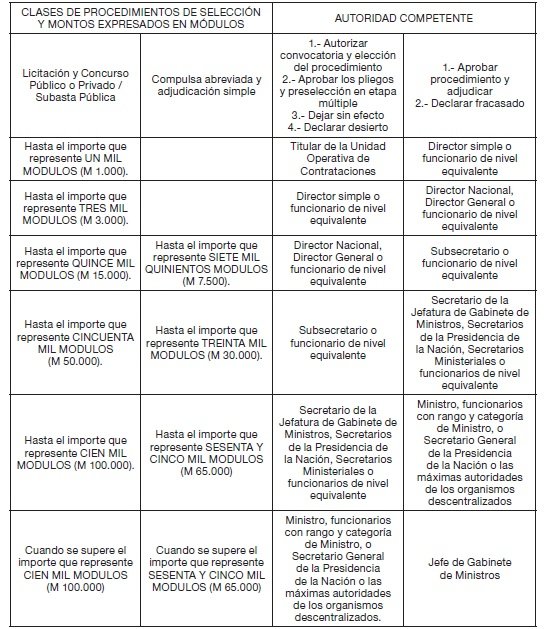 